РЕГИОНАЛНИ ЦЕНТАР ЗА ПРОФЕСИОНАЛНИ РАЗВОЈ ЗАПОСЛЕНИХ У ОБРАЗОВАЊУ -  НИШКОНКУРСНА ДОКУМЕНТАЦИЈАЈАВНА НАБАКА МАЛЕ ВРЕДНОСТИ    бр. 1/2019РАДИ ЗАКЉУЧЕЊА ОКВИРНОГ СПОРАЗУМАНАБАВКА ХРАНЕРок за достављање понуда: 12.02.2019. до 10:00 часоваОтварање понуда: 12.02.2019. у 10:30 часоваНиш, Јануар 2019. годинеСАДРЖАЈ КОНКУРСНЕ ДОКУМЕНТАЦИЈЕ ЗА ЈАВНУ НАБАВКУ БР.     1/2018I                          Позив за подношење понуда;  II                         Упутство понуђачима како да сачине понуду;Образац 1.     Образац за коверту, са основним подацима о понуђачу и броју  партије;Образац 2.        Општи подаци о понуђачу;Образац 3.        Изјава понуђача о начину подношења понуде; Образац 4.        Подаци о подизвођачу;Образац 4а.      Изјава о ангажовању подизвођача;Образац 5.        Образац понуде;Образац 6.        Изјава о независној понуди;Образац 7.        Изјава о поштовању обавеза које произилазе из важећих прописа  о заштити на раду,  запошљавању и условима рада и заштити животне средине;Образац 8.        Модел оквирног споразума;Образац 9.        Модел уговора;Образац 10.      Структуре цене;Образац 11.      Трошкови припремања понуде;Образац 12.   Изјава понуђача о испуњености услова из члана 75. Закона о јавним набавкама;Образац 13.      Изјава подизвођача о испуњености услова из члана 75. Закона о јавним набавкама;Образац 14.       Подаци о понуђачу који је учесник у заједничкој понуди;Образац 14а.     Изјава чланова групе који подносе заједничку понуду;Образац 15.       Изјава понуђача да поседује сопствено доставно расхладно возило за доставу хране; Образац 16.     Изјава понуђача да поседује инокс посуде за подгревање хране (важи за Партију 1 и Партију 3);Образац 17.    Изјава понуђача да у тренутку објављивања јавног позива има најмање 5 радника у сталном радном односу;Образац 18.  Образац овлашћења представника понуђача / носиоца групе понуђача.На основу чл. 39. и 61. Закона о јавним набавкама („Сл. гласник РС” бр. 124/2012,14/2015 и 68/2015, у даљем тексту: Закон), чл. 6. Правилника о обавезним елементима конкурсне документације у поступцима јавних набавки и начину доказивања испуњености услова („Сл. гласник РС” бр. 29/2013 и 86/2015),  Одлуке о покретању поступка јавне набавке хране од 04.02.2019.год. (број 88) и Решења о образовању комисије за јавну набавку хране од 04.02.2019.год. (број 89), Регионални центар за професионални развој запослених у образовању Ниш дана 04.02.2019. године објављује:I      ПОЗИВ ЗА ПОДНОШЕЊЕ ПОНУДЕза јавну набавку мале вредности ради закључења оквирног споразума НАБАВКА ХРАНЕ ЈН бр. 1/20191. Подаци о наручиоцуНаручилац: Регионални центар за професионални развој запослених у образовању НишАдреса: 18000 Ниш, Париске комуне ббТел: 018/202-300Интернет страница: www.rcnis.edu.rs2. Врста поступка јавне набавкеПредметна јавна набавка се спроводи у поступку јавне набавке мале вредности и то у посебном облику поступка јавне набавке ради закључења оквирног споразума у складу са Законом и подзаконским актима којима се уређују јавне набавке.Спроводи се поступак јавне набавке мале вредности ради закључења оквирног споразума са  три прворангирана понуђача. Уговор о јавној набавци на основу оквирног споразума закључиће се са једним, прворангираним понуђачем, и то према условима за закључење уговора утврђеним у оквирном споразуму, на основу већ достављених понуда добављача, без поновног отварања конкуренције међу добављачима, у складу са чланом 40а Закона.У конкретном случају реч је о набавци код које наручилац није у могућности да унапред предвиди количине и време када ће се потреба за набавком појавити.Оквирни споразум ће користити само Регионални центар за професионални развој запослених у образовању у Нишу као Наручилац.Оквирни споразум ће трајати 12 месеци од закључења.Уговори о јавној набавци који ће се закључивати на основу оквирног споразума доделиће се пре завршетка трајања оквирног споразума и трајаће 12 месеци од закључења.Приликом закључења уговора о јавној набавци на основу оквирног споразума стране не могу мењати битне услове оквирног споразума.3. Предмет јавне набавкеПредмет јавне набавке број 1/2019 су добра - набавка хране по партијама за потребе Регионалног центра за професионални развој запослених у образовању Ниш. Јавна набавка се обликује по следећим партијама:ПАРТИЈА 1:    Пансионска исхрана (доручак, ручак и вечера)ПАРТИЈА 2:    СендвичиПАРТИЈА 3:    Коктел послужењеКарактеристике предмета јавне набавке дефинисане су у делу конкурсне документације „Структуре цене” – Образац 10 / 1,2,3.Општи речник набавке:15100000, 15300000, 15500000, 158000004. Критеријум за доделу оквирног споразумаКритеријум за доделу оквирног споразума је најнижа понуђена цена. Три прворангирана понуђача са најнижом понуђеном ценом (без ПДВ-а) биће изабрани ради закључења оквирног споразума.Уколико две или више понуда имају исту најнижу понуђену цену, као најповољнија биће изабрана понуда оног понуђача који има искуства у раду са овом врстом наручиоца и који је познатији наручиоцу. У овом случају изабрани понуђачи ће бити накнадно позвани да доставе своје референтне листе за последње три године рада.5. Начин преузимања конкурсне документацијеКонкурсна документацијa се може преузети на Порталу јавних набавки, на сајту www.rcnis.edu.rs или се може лично преузети у Регионалном центру за професионални развој запослених у образовању (Париске комуне бб, Ниш).6. Начин подношења понуде и рок за подношење понудеРок за подношење понуда је 8 дана од дана објављивања Позива за подношење понуда на Порталу Управе за јавне набавке.Понуда се сматра благовременом уколико је примљена од стране наручиоца до 12.02.2019. године до 10:00 часова у просторијама наручиоца, на адреси: Париске комуне бб, Ниш.Наручилац ће, по извршеном пријему одређене понуде, назначити датум и сат њеног пријема.Понуда коју наручилац није примио у року одређеном за подношење понуда, односно која је примљена по истеку дана и сата до којег се могу понуде подносити, сматраће се неблаговременом.Наручилац ће, након окончања поступка отварања понуда, неблаговремену понуду вратити неотворену понуђачу, са назнаком да је поднета неблаговремено.Понуда се подноси непосредно (лично) или путем поште, на поменуту адресу наручиоца, с тим да ће понуђач на коверти назначити следеће:Понуда за јавну набавку мале вредности НАБАВКА ХРАНЕ  ЈН бр. 1/2019 Партија бр. _____НЕ ОТВАРАТИПонуђач подноси понуду у запечаћеној коверти или кутији овереној печатом, затворену на начин да се приликом отварање понуда може са сигурношћу утврдити да се први пут отвара, и на полеђини коверте наводи свој тачан назив и адресу, телефон и факс, као и име и презиме овлашћеног лица за контакт или  наведене податке попуњава на приложеном обрасцу и лепи  на коверат (Образац 1.).Понуђач може конкурисати за једну, више или све партије, с тим да се свака партија оцењује засебно као целина. Понуда мора обухватати најмање једну целокупну партију. Понуда мора садржати све ставке  производа наведених у образцу понуде. ОБРАЗАЦ 17. Време и место отварања понудаЈавно отварање понуда одржаће се 12.02.2019. године у 10:30 часова, на адреси наручиоца, у Нишу – улица Париске комуне бб.Пре почетка поступка јавног отварања понуда, представници понуђача, који ће присуствовати поступку отварања понуда, дужни су да наручиоцу предају писмену пуномоћ, на основу које ће доказати овлашћење за учешће у поступку јавног отварања понуда.8. Рок у којем ће наручилац донети одлуку о додели оквирног споразумаОдлуку о додели оквирног споразума, која ће бити образложена и која ће садржати нарочито податке из Извештаја о стручној оцени понуда, наручилац ће донети у року од 8 дана од дана јавног отварања понуда.9. Особа за контакт: Никола Аранђеловић, правникЕмаил: Nikola.Arandjelovic@gu.ni.rsII                  УПУТСТВО ПОНУЂАЧИМА КАКО ДА САЧИНЕ ПОНУДУПодаци о језику на којем понуда мора бити састављенаПонудa мора бити састављена на српском језику.2. Обавезна садржина понудеПонуђач подноси понуду, која мора да садржи следеће:      1) попуњен, потписан и печатом оверен образац – Општи подаци о понуђачу (Образац 2);2) попуњену, потписану и оверену Изјаву понуђача о начину подношења понуде (Образац 3);3) попуњен, потписан и печатом оверен образац Подаци о подизвођачу (Образац 4) – попуњава га понуђач који иступа са подизвођачем;4) попуњену, потписану и печатом оверену Изјаву о ангажовању подизвођача (Образац 4а) – попуњава га понуђач који иступа са подизвођачем;5) попуњен, потписан и печатом оверен Образац понуде (Образац 5)6) попуњену, потписану и печатом оверену Изјаву о независној понуди (Образац 6)7) попуњену, потписану и печатом оверену Изјаву о поштовању обавеза које произилазе из важећих прописа о заштити на раду,  запошљавању и условима рада и заштити животне средине (Образац 7)8) попуњен, потписан и печатом оверен Модел оквирног споразума (Образац 8 / 1,2,3.)9) попуњен, потписан и печатом оверен Модел уговора (Образац 9 / 1,2,3.)10) попуњен, потписан и печатом оверен образац Структуре цене (Образац 10 / 1,2,3.)11) образац Трошкова припремања понуде (Образац 11) – достављање овог образца није обавезно12) попуњену, потписану и печатом оверену Изјаву понуђача о испуњености услова из члана 75. Закона о јавним набавкама (Образац 12)13) попуњену, потписану и печатом оверену Изјаву подизвођача о испуњености услова из члана 75. Закона о јавним набавкама (Образац 13) – попуњава га подизвођач уколико исти постоји за предметну јавну набавку;14) Испуњеност услова из члана 76. Закона о јавним набавкама (Додатни услови), понуђач доказује достављањем:А) „Изјаве понуђача да поседује сопствено доставно расхладно возило за доставу хране“ (Образац 15), која мора бити потписана и печатиранаБ) „Изјаве понуђача да поседује инокс посуде за подгревање хране“ (Образац 16), која мора бити потписана и печатирана и која важи за Партију бр.1 – Пансионска исхрана (доручак, ручак и вечера) и Партију бр. 3 - Коктел послужењеВ) „Изјаве понуђача да у тренутку објављивања јавног позива има најмање 5 радника у сталном радном односу“ (Образац 17), која мора бити потписана и печатирана.15) попуњен, потписан и печатом оверен образац Подаци о понуђачу који је учесник у заједничкој понуди (Образац 14) – попуњавају га понуђачи који подносе заједничку понуду;16) попуњен, потписан и печатом оверен образац Изјава чланова групе који подносе заједничку понуду (Образац 14а) – попуњавају га понуђачи који подносе заједничку понуду.3. Посебни захтеви у погледу начина на који понуда мора да буде сачињенаОбрасце дате у конкурсној документацији, односно податке који морају да буду њихов саставни део, понуђачи попуњавају читко - штампаним словима, хемијском оловком, а овлашћено лице понуђача исте потписује и печатом оверава.Понуђач ће о свом трошку фотокопирати наведене образце. Уколико понуђач подноси понуду за више партија (у једној коверти или кутији), обавезне образце може доставити у једном примерку.4. ПартијеПредмет јавне набавке број 1/2019 су добра - набавка хране по партијама запотребе Регионалног центра за професионални развој запослених у образовању Ниш. Јавна набавка се обликује по следећим партијама:Општи речник набавке:15100000, 15300000, 15500000, 15800000Понуђач може конкурисати за једну, више или све партије, с тим да се свака партија оцењује засебно као целина. Понуда мора обухватати најмање једну целокупну партију. Понуда мора садржати све ставке  производа наведених у образцу понуде. УКОЛИКО ПОНУЂАЧ ПОДНОСИ ПОНУДЕ ЗА ВИШЕ ПАРТИЈА, МОЖЕ У  ЈЕДНОЈ КОВЕРТИ ПОСЛАТИ ПОНУДЕ ЗА ВИШЕ ПАРТИЈА.Приликом подношења понуде, понуђач ће на коверти назначити за коју партију даје понуду, а уколико се ради о понуди за више партија, назначиће све партије за које даје понуду.5. Упутство како се доказује испуњеност услова из члана 75. Закона о јавним набавкамаИспуњеност обавезних услова за учешће у поступку предметне јавне набавке, понуђач доказује достављањем Изјаве (Образац 12), којом под пуном материјалном и кривичном одговорношћу потврђује да испуњава услове за учешће у поступку јавне набавке из чл. 75. Закона, дефинисане овом конкурсном документацијом.Изјава мора да буде потписана од стране овлашћеног лица понуђача и оверена печатом. Уколико Изјаву потписује лице које није уписано у регистар као лице овлашћено за заступање, потребно је уз понуду доставити овлашћење за потписивање.Уколико понуђач подноси понуду са подизвођачем, понуђач је дужан да достави Изјаву подизвођача (Образац 13), потписану од стране овлашћеног лица подизвођача и оверену печатом. Наручилац може пре доношења одлуке о додели уговора да тражи од понуђача, чија је понуда оцењена као најповољнија, да достави на увид оригинал или оверену копију свих или појединих доказа о испуњености услова.Ако понуђач у остављеном примереном року, који не може бити краћи од 5 дана, не достави на увид оригинал или оверену копију тражених доказа, наручилац ће његову понуду одбити као неприхватљиву.Понуђач није дужан да доставља на увид доказе који су јавно доступни на интернет страницама надлежних органа.Понуђач је дужан да без одлагања писмено обавести наручиоца о било којој промени у вези са испуњеношћу услова из поступка јавне набавке, која наступи до доношења одлуке, односно закључења уговора, односно током важења уговора о јавној набавци и да је документује на прописани начин.5.1.  Упутство како се доказује испуњеност додатних услова из члана 76. Закона о јавним набавкамаДодатни услови: 	1) Да понуђач поседује возило за превоз прехрамбених производа у складу са законским прописимаИспуњеност овог услова из члана 76. Закона о јавним набавкама (Додатни услови), понуђач доказује достављањем „Изјаве понуђача да поседује сопствено расхладно доставно возило за доставу хране“, Образац 15.2) Да понуђач поседује инокс посуде за подгревање хране (потребно за Партију бр. 1- Пансионска исхрана (доручак, ручак и вечера) и Партију бр. 3 - Коктел послужење)Испуњеност овог услова из члана 76. Закона о јавним набавкама (Додатни услови), понуђач доказује достављањем „Изјаве понуђача да поседује инокс посуде за подгревање хране“, Образац 16.3) Да понуђач у тренутку објављивања јавног позива има најмање 5 радника у сталном радном односу.Испуњеност овог услова из члана 76. Закона о јавним набавкама (Додатни услови), понуђач доказује достављањем „Изјаве понуђача да у тренутку објављивања јавног позива има најмање 5 радника у сталном радном односу“, Образац 17.6. Понуда са подизвођачем  Понуђач мора да наведе да ли ће извршење јавне набавке делимично поверити подизвођачу и да наведе у својој понуди проценат укупне вредности набавке који ће поверити подизвођачу, а који не може бити већи од 50%, као и део предмета набавке који ће извршити преко подизвођача.Понуђач  у  потпуности  одговара  наручиоцу  за  извршење  обавеза,  без  обзира  на  број подизвођача. Понуђач не може ангажовати као подизвођача лице које није навео у понуди. 7. Понуда са варијантамаЗабрањено је подношење понуде са варијантама.8. Место извршења и испорука добара  Испорука добара врши се на основу потреба наручиоца за период од 12 месеци.            Испорука се обавља по диспозицијама наручиоца, сукцесивно, франко просторије наручиоца истоварено. Испорука се, уколико за то постоји потреба наручиоца, обавља по диспозицијама наручиоца, сукцесивно, франко просторије које одреди наручиоц истоварено.Испорука се, уколико за то постоји потреба наручиоца, врши и нерадним данима (данима викенда и током државних и верских празника).Понуђач је обавезан да обезбеди радника који ће послуживати храну, у случају да је број наручених оброка пансионске исхране (доручак, ручак и вечера) већи од 15.9. Захтеви у погледу траженог начина, рока и услова плаћања, рока испоруке и рока важења понуде9.1. Захтеви у погледу начина, рока и услова плаћањаРок плаћања је 45 дана од пријема рачуна (фактуре), који испоставља понуђач на основу документа којим је потврђена испорука добара.Плаћање се врши уплатом на рачун понуђача.Понуђачу није дозвољено да захтева аванс.9.2. Захтев у погледу рока испорукеРок испоруке добара не може бити дужи од 24 сата од пријема наруџбенице издате од стране наручиоца. У случају рекламације понуђач је у обавези да реагује у времену од пола сата од момента добијеног телефонског (усменог) обавештења од стране овлашћеног лица наручиоца, и изврши замену односно допуну производа.9.3. Захтев у погледу рока важења понудеРок важења понуде не може бити краћи од 30 дана од дана отварања понуда.10. Упутство понуђачима како да попуне модел уговора и модел оквирног споразума- Понуђач попуњава модел уговора и модел оквирног споразума за сваку партију посебно.- У остављеном простору  понуђач уноси своје податке, који се у моделу траже.11. Валута и начин на који мора да буде наведена и изражена цена у понудиЦена мора бити исказана у динарима, без ПДВ-а и са ПДВ-ом.Образац Структуре цене понуђачи попуњавају у складу са упутством датим у конкурсној документацији.Ако је у понуди исказана неуобичајено ниска цена, наручилац ће поступити у складу са чланом 92. Закона о јавним набавкама, односно тражиће образложење свих њених саставних делова које сматра меродавним.12. Упутство за попуњавање Обрасца структуре ценеОбразац структуре цене (Образац 10 / 1,2,3), понуђач мора да попуни, овери печатом и потпише, чиме потврђује да су тачни подаци који су у обрасцу наведени. Понуђач је дужан да у заглављу попуни поље које се односе на назив понуђача.Понуђач попуњава табелу Структуре цене на начин који је описан на крају Образца структуре цене.13. Начин означавања поверљивих података у понудиНаручилац ће чувати као поверљиве све податке о понуђачима садржане у понуди који су посебним прописом утврђени као поверљиви и које је као такве понуђач означио у понуди. Наручилац ће као поверљиве третирати податке у понуди који су садржани у документима који су означени као такви, односно који у горњем десном углу садрже ознаку „ПОВЕРЉИВО“, као и испод поменуте ознаке потпис овлашћеног лица понуђача. Уколико се поверљивим сматра само одређени податак садржан у документу који је достављен уз понуду, поверљив податак мора да буде обележен црвеном бојом, поред њега мора да буде наведено „ПОВЕРЉИВО“, а испод поменуте ознаке потпис овлашћеног лица понуђача.Наручилац не одговара за поверљивост података који нису означени на поменути начин.Наручилац ће одбити давање информације која би значила повреду поверљивости података добијених у понуди.Неће се сматрати поверљивим цена и остали подаци из понуде који су од значаја за примену елемената критеријума и рангирање понуде.Наручилац ће чувати као пословну тајну имена понуђача, као и поднете понуде, до истека рока предвиђеног за отварање понуда.14. Додатне информације или појашњења у вези са припремањем понудеЗаинтересовано лице може, у писаном облику, тражити од наручиоца додатне информације или појашњења у вези са припремањем понуде, најкасније 5 (пет) дана пре истека рока за подношење понуда. Наручилац ће заинтересованом лицу у року од 2 (два) дана од дана пријема захтева за додатним информацијама или појашњењима конкурсне документације, доставити одговор у писаном облику поштом, телефаксом или путем електронске поште, и истовремено ће ту информацију доставити свим другим лицима која су примила конкурсну документацију.Захтев за додатним информацијама или појашњењима у вези са припремањем понуде заинтересовано лице ће упутити на следећу адресу наручиоца: Париске комуне бб, Ниш, са напоменом „Захтев за додатним информацијама или појашњењима конкурсне документације - јавна набавка хране бр. 1/2019“.Тражење додатних информација или појашњења у вези са припремањем понуде телефоном није дозвољено.Комуникација у поступку јавне набавке врши се на начин одређен чланом 20. Закона о јавним набавкама.15. Начин на који се могу захтевати додатна објашњења од понуђача после отварања понуда и вршити контрола код понуђачаПосле отварања понуда наручилац може приликом стручне оцене понуда да у писаном  облику  захтева  од  понуђача  додатна  објашњења  која  ће  му  помоћи при  прегледу,  вредновању  и  упоређивању  понуда,  а  може  да  врши  контролу (увид) код понуђача (члан 93. Закона).  Уколико наручилац оцени да су потребна додатна објашњења или  је потребно извршити  контролу  (увид)  код  понуђача, наручилац  ће  понуђачу  оставити  примерени  рок  да  поступи  по  позиву наручиоца, односно да омогући наручиоцу контролу (увид) код понуђача.  Наручилац  може  уз  сагласност  понуђача  да  изврши  исправке  рачунских грешака  уочених  приликом  разматрања  понуде  по  окончаном  поступку отварања.  У  случају  разлике  између  јединичне  и  укупне  цене,  меродавна  је  јединична цена. Ако  се  понуђач  не  сагласи  са  исправком  рачунских  грешака,  наручилац  ће његову понуду одбити као неприхватљиву.  16. Рок за закључење оквирног споразумаНаручилац ће оквирни споразум доставити трима прворангираним понуђачима (којима је додељен оквирни споразум) на потписивање у року од 8 дана од дана протека рока за подношење захтева за заштиту права. Након закључења оквирног споразума, када настане потреба Наручиоца за предметом набавке, Наручилац ће упутити Добављачима позив за закључење уговора.При закључивању појединачних уговора не могу се мењати битни услови из овог оквирног споразума.Понуђач је дужан да се у року од три дана одазове позиву за закључење појединачног уговора.Појединачни уговор о јавној набавци се закључује под условима из оквирног споразума у погледу спецификација предмета нававке, цене, начина и рокова.17. Критеријум за избор најповољније понудеУ предметном поступку јавне набавке критеријум за избор најповољније понуде је најнижа понуђена цена.Уколико две или више понуда имају исту најнижу понуђену цену, као најповољнија биће изабрана понуда оног понуђача који има искуства у раду са овом врстом наручиоца и који је познатији наручиоцу.У овом случају изабрани понуђачи ће бити накнадно позвани да доставе своје референтне листе за последње три године рада.18. Захтев за заштиту праваЗахтев за заштиту права може да поднесе свако лице које има интерес да закључи уговор о конкретној јавној набавци.Захтев за заштиту права подноси се наручиоцу, непосредно или поштом, препоручено, са повратницом. Копија захтева за заштиту права се истовремено доставља Републичкој комисији за заштиту права.Захтев за заштиту права се може поднети у току целог поступка јавне набавке, против сваке радње наручиоца, осим уколико законом није другачије одређено. О поднетом захтеву за заштиту права, наручилац ће обавестити све учеснике у поступку јавне набавке, најкасније у року од 3 (три) дана од дана пријема захтева.Уколико се захтевом за заштиту права оспорава садржина јавног позива или конкурсне документације, захтев ће се сматрати благовременим уколико је примљен од стране наручиоца најкасније 3 (словима: три) дана пре истека рока за подношење понуда, без обзира на начин достављања. После доношења одлуке о додели уговора из члана 108. Закона о јавним набавкама или одлуке о обустави поступка јавне набавке из члана 109. Закона о јавним набавкама, рок за подношење захтева за заштиту права је 5 (пет) дана од дана пријема одлуке.Захтевом за заштиту права не могу се оспоравати радње наручиоца предузете у поступку јавне набавке ако су подносиоцу захтева били или могли бити познати разлози за његово подношење пре истека рока за подношење понуда, а подносилац захтева га није поднео пре истека тог рока.Поступак  заштите  права  понуђача  регулисан  је  одредбама  чл.  138.  -  167. Закона.19. Уговор о јавној набавци не може бити закључен пре истека рока за подношење захтева за заштиту права из члана 149. Закона о јавним набавкамаУговор о јавној набавци не може бити закључен пре истека рока за подношење захтева за заштиту права из члана 149. Закона о јавним набавкама.Захтев за заштиту права задржава даље активности наручиоца у поступку јавне набавке до доношења одлуке о поднетом захтеву за заштиту права, ако Републичка комисија за заштиту права на предлог наручиоца не одлучи другачије.20. Поштовање обавеза које произилазе из важећих прописаПонуђач је дужан, да при састављању своје понуде, наведе да је поштовао обавезе које произилазе из важећих прописа о заштити на раду, запошљавању и условима рада, заштити животне средине, као и да гарантује да је ималац права интелектуалне својине.21. Обустава поступка јавне набавкеНаручилац  је дужан да обустави поступак  јавне набавке уколико нису испуњени услови за доделу уговора из члана 107. Законом о јавним набавкама. Наручилац може да обустави поступак јавне набавке из објективних и доказивих разлога  који  се  нису  могли  предвидети  у  време  покретања  поступка  и  који онемогућавају  да  се  започети  поступак  оконча,  односно  услед  којих  је  престала потреба наручиоца за предметном набавком због чега се неће понављати у току исте буџетске године, односно наредних шест месеци.ОБРАЗАЦ  бр. 2ОПШТИ ПОДАЦИ О ПОНУЂАЧУ        Датум: __________                      М.П.             ________________________                                                                                        потпис овлашћеног лица ОБРАЗАЦ  бр. 3ИЗЈАВА ПОНУЂАЧАо начину подношења понудеПод  пуном  моралном,  материјалном  и  кривичном  одговорношћу,  у  понуди  за јавну набавку мале вредности – НАБАВКА ХРАНЕ, ЈН бр. 1/2019, изјављујемо да иступамо :А) САМОСТАЛНОБ) СА ПОДИЗВОЂАЧЕМВ) КАО ГРУПА ПОНУЂАЧА – ЗАЈЕДНИЧКА ПОНУДА(заокружити)Датум: __________                        М.П.                  ________________________                                                                                       потпис овлашћеног лица ОБРАЗАЦ  бр. 4ПОДАЦИ О ПОДИЗВОЂАЧУ  Датум: ____________                       М.П.                    ______________________                                                                                           потпис овлашћеног лицаНапомена:  Образац „Подаци о подизвођачу“ попуњавају само они понуђачи који понуду подносе са подизвођачем. Образац копирати у потребном броју копија за већи број подизвођача.ОБРАЗАЦ  бр. 4аИЗЈАВА О АНГАЖОВАЊУ ПОДИЗВОЂАЧА(СПИСАК ПОДИЗВОЂАЧА КОЈЕ ЈЕ ПОНУЂАЧ УКЉУЧИО У ПОНУДУ)За  реализацију  јавне  набавке добара мале вредности – НАБАВКА ХРАНЕ, ЈН бр. 1/2019, ангажоваћемо следеће подизвођаче:   Датум: ______________                     М.П.                ________________________                                                                                           потпис овлашћеног лица Напомена:  Максимално учешће подизвођача је 50% од укупне вредности понуде. Образац „Изјава о ангажовању подизвођача“ попуњавају само они понуђачи који понуду подносе са подизвођачем.ОБРАЗАЦ  бр. 5ОБРАЗАЦ ПОНУДЕ 1. Понуда бр. _____________ од _____________2019. за јавну набавку мале  вредности -  НАБАВКА ХРАНЕ, ЈН бр. 1/2019.2. Назив и број партије за коју се подноси понуда:2.1) Пансионска исхрана (доручак, ручак, вечера),         партија бр: 1Понуђена цена за предметну партију: ________________________ без ПДВ-а, Понуђена цена за предметну партију: ______________________ са ПДВ-ом.2.2) Сендвичи,       партија бр: 2Понуђена цена за предметну партију: ________________________без ПДВ-а, Понуђена цена за предметну партију: ______________________ са ПДВ-ом.2.3) Коктел послужењa,         партија бр: 3Понуђена цена за предметну партију: ________________________без ПДВ-а, Понуђена цена за предметну партију: ______________________ са ПДВ-ом.ОБЈАШЊЕЊЕ:  Понуђена цена без ПДВ-а је Укупна цена без ПДВ-а (из колоне 2 „Обрасца структуре цене“ – Образац 10 / 1, 2, 3)Понуђена цена са ПДВ-ом је Укупна цена са ПДВ-ом (из колоне 3 „Обрасца структуре цене“ – Образац 10 / 1, 2, 3)3. Рок плаћања износи 45 дана од дана пријема рачуна.4. Рок важења понуде износи 30 дана од дана отварања понуда.5. Рок испоруке: према примљеном требовању/наруџбеници а максимално 24 сата након наруџбине.6. Остали подаци из понуде:_____________________________________________________________________________________________________________________________________________________________________________________________________________________  Датум: ______________                     М.П.                ________________________                                                                                           потпис овлашћеног лица Напомена:  Понуђач је дужан да у тачки 2 Обрасца понуде наведе за које партије подноси понуду. Уколико не подноси понуду за све или неке од партија непотребна празна поља ће прецртати.ОБРАЗАЦ  бр.6У складу са чланом 26. Закона о јавним набавкама, понуђач___________________________________________                                                                                                                                       (Назив понуђача) даје:  ИЗЈАВУ О НЕЗАВИСНОЈ ПОНУДИПод пуном материјалном и кривичном одговорношћу потврђујем да сам понуду у  поступку  јавне  набавке добара мале вредности – НАБАВКА ХРАНЕ, ЈН бр. 1/2019, поднео независно, без договора са другим понуђачима или заинтересованим лицима.   Датум: ______________                     М.П.                ________________________                                                                                           потпис овлашћеног лица Напомена: Уколико понуду подноси понуђач који наступа самостално, изјаву потписује понуђач. Уколико понуду подноси понуђач који наступа са подизвођачем, изјаву потписује понуђач за подизвођача. Уколико понуду подноси група понуђача, изјаву потписује сваки члан групе понуђача.Образац копирати у потребном броју примерака.ОБРАЗАЦ  бр. 7ПОНУЂАЧ : __________________________________________ИЗЈАВАУ складу са Чланом 75. Став 2, под пуном материјалном и кривичном одговорношћу потврђујемо да смо поштовали обавезе које произилазе из важећих прописа о заштити на раду,  запошљавању и условима рада и заштити животне средине, као и да немамо забрану обављања делатности која је на снази у време подношења понуде.   Датум: ______________                     М.П.                ________________________                                                                                           потпис овлашћеног лица Напомена: Уколико понуду подноси понуђач који наступа самостално, изјаву потписује понуђач. Уколико понуду подноси понуђач који наступа са подизвођачем, изјаву потписује понуђач за подизвођача. Уколико понуду подноси група понуђача, изјаву потписује сваки члан групе понуђача.Образац копирати у потребном броју примерака.ОБРАЗАЦ   8 / 1Модел оквирног споразума Партија 1 - пансионска исхрана (доручак, ручак, вечера)Овај оквирни споразум закључен је дана ____________ између:НАРУЧИОЦА: Регионалног центра за професионални развој запослених у образовању Ниш,општина Медијана, улица Париске комуне бб, ПИБ:103895510, Матични број: 1761082, кога заступа директор Данијела Марковић, (у даљем тексту: Наручилац) и Следећих ДОБАВЉАЧА:1................................................................................................са седиштем у ...................................., улица............................................................... ПИБ:.................................. Матични број: ........................................Телефон:............................кога заступа ....................................................................... (у даљем тексту: Добављач 1);2................................................................................................са седиштем у ...................................., улица............................................................... ПИБ:.................................. Матични број: ........................................Телефон:............................кога заступа ....................................................................... (у даљем тексту: Добављач 2);3................................................................................................са седиштем у ...................................., улица............................................................... ПИБ:.................................. Матични број: ........................................Телефон:............................кога заступа ....................................................................... (у даљем тексту: Добављач 3);Стране у оквирном споразуму сагласно констатују:-	да је Наручилац у складу са Законом о јавним набавкама („Службени гласник РС” број 124/12, 14/2015 и 68/2015, у даљем тексту: Закон ), спровео поступак јавне набавке мале вредности бр. 1/2019, партија 1 - пансионска исхрана (доручак, ручак, вечера) са циљем закључивања оквирног споразума са три понуђача на период од једне године;-	да је Наручилац донео Одлуку о закључивању оквирног споразума број ............ од ......................., у складу са којом се закључује овај оквирни споразум између Наручиоца  и Добављача 1, Добављача 2 и Добављача 3;-	да је Добављач 1 доставио Понуду бр............ од..............................., која чини саставни део овог оквирног споразума (у даљем тексту: Понуда Добављача 1);-	да је Добављач 2 доставио Понуду бр............ од..............................., која чини саставни део овог оквирног споразума (у даљем тексту: Понуда Добављача 2);-	да је Добављач 3 доставио Понуду бр............ од..............................., која чини саставни део овог оквирног споразума (у даљем тексту: Понуда Добављача 3);-	овај оквирни споразум не представља обавезу Наручиоца на закључивање уговора о јавној набавци;  -	обавеза настаје закључивањем појединачног уговора о јавној набавци на основу овог оквирног споразума.Стране у оквирном споразуму споразумеле су се о следећем:ПРЕДМЕТ ОКВИРНОГ СПОРАЗУМАЧлан 1.	Предмет оквирног споразума је утврђивање услова за закључивање појединачних уговора о јавној набавци хране партија 1 - пансионска исхрана (доручак, ручак, вечера), између Наручиоца и Добављача 1, Добављача 2 и Добављача 3, у складу са условима из конкурсне документације за ЈН бр 1/2019, Понудом Добављача 1, Понудом Добављача 2 и Понудом Добављача 3, одредбама овог оквирног споразума и стварним потребама Наручиоца.	Образац структуре цене дат је у прилогу оквирног споразума и чини његов саставни део. Услуге и количине хране су оквирни за све време важења оквирног споразума.ПОДИЗВОЂАЧЧлан 2.	Добављач 1. наступа са подизвођачем _____________________________, ул ________________________ из _______________________, који ће делимично извршити предметну набавку, у делу:___________________________________.	Добављач 2. наступа са подизвођачем _____________________________, ул ________________________ из _______________________, који ће делимично извршити предметну набавку, у делу:___________________________________.	Добављач 3. наступа са подизвођачем _____________________________, ул ________________________ из _______________________, који ће делимично извршити предметну набавку, у делу:___________________________________.ВАЖЕЊЕ ОКВИРНОГ СПОРАЗУМАЧлан 3.	Овај оквирни споразум се закључује на период од 1 (једне) године, а ступа на снагу даном потписивања свих учесника споразума. 	Током периода важења овог оквирног споразума, предвиђа се закључивање више појединачних уговора о јавној набавци у зависности од стварних потреба Наручиоца.ВРЕДНОСТЧлан 4.	Укупна вредност овог оквирног споразума износи 1.814.000,00 без урачунатог ПДВ-а.	Јединичне цене исказане су у Понуди Добављача 1, Понуди Добављача 2 и Понуди Добављача 3, без ПДВ-а.	Цене су фиксне и не могу се мењати за све време важења оквирног споразума, осим у случају предвиђеним Законом.	Стране у Оквирном споразуму су сагласне да се, у складу са чланом 115. Закона о јавним набавкама, након закључења овог оквирног споразума без претходног спровођења поступка јавне набавке може повећати обим предмета набавке, с тим да се уговорена вредност може повећати максимално до 5% укупне вредности из става 1. овог члана.НАЧИН И УСЛОВИ ЗАКЉУЧИВАЊА ПОЈЕДИНАЧНИХ УГОВОРАЧлан 5.	Након закључења оквирног споразума, када настане потреба Наручиоца за предметом набавке, Наручилац ће упутити Добављачу 1 позив ради закључивања појединачног уговора о јавној набавци.	При закључивању појединачних уговора не могу се мењати битни услови из овог оквирног споразума.	Рок за закључивање појединачног уговора из става 1. овог члана, износи 3 дана, од дана упућивања позива.	Позив за закључивање појединачног уговора може бити упућен на адресу Добављача 1 или на његов емаил.	Уколико Добављач 1 не изврши испоруку хране или испоруку изврши делимично, обавезан је да плати Наручоцу уговорну казну у висини од 10% укупне цене конкретне услуге.	Уколико Добављач 1 није у могућности да изврши предмет набавке, Наручилац ће упутити позив Добављачу 2 за достављање понуде у циљу закључивања појединачног уговора о јавној набавци, па уколико и Добављач 2 не може да изврши предмет набавке, Наручилац ће упутити позив Добављачу 3 за достављање понуде у циљу закључивања појединачног уговора о јавној набавци. 	Процедура описана у ставу 1-4. овог члана, примениће се и на Добављача 2 и Добављача 3. Члан 6.	Појединачни уговор о јавној набавци се закључује под условима из овог оквирног споразума у погледу предмета набавке, цена, начина и рокова плаћања, рокова испоруке и др.НАЧИН И РОК ПЛАЋАЊАЧлан 7.	Плаћање се врши по обављеној услузи и испостављеној фактури до укупног износа од  1.814.000,00 без ПДВ-а.	Рок плаћања је 45 дана од дана пријема рачуна, а након обављене услуге, по основу појединачног уговора о јавној набавци закљученог у складу са овим оквирним споразумом.	Рачун из претходног става се доставља наручиоцу на адресу: ул. Париске комуне бб, Ниш.РОК ПРУЖАЊА УСЛУГАЧлан 8.	Добављач је дужан да испоруку хране врши у року који ће бити ближе дефинисан појединачним уговором о јавној набавци који закључе Наручилац и Добављач, у складу са овим оквирним споразумом. ОБАВЕЗЕ ДОБАВЉАЧАЧлан 9.	Добављач се обавезује да испоруку хране изведе у свему према техничкој  документацији, прописима, стандардима, техничким нормативима и нормама квалитета који важе за уговорену врсту услуга. 	Добављач преузима потпуну одговорност за квалитет испоручене хране на основу појединачног уговора о јавној набавци који закључе Наручилац и Добављач, у складу са овим оквирним споразумом. ОБАВЕЗЕ НАРУЧИОЦАЧлан 10.	Наручилац се обавезује да Добављачу плати уговорену цену под условима и на начин одређен чланом 7. овог Уговора.ПОСЕБНЕ И ЗАВРШНЕ ОДРЕДБЕЧлан 11.	За све што није регулисано овим оквирним споразумом примењиваће се одредбе закона који регулишу облигационе односе, као и други прописи који регулишу ову материју. Члан 12.	Све спорове који проистекну у реализацији овог оквирног споразума, стране у овом оквирном споразуму ће решавати споразумно. У случају да споразум није могућ, спор ће решавати Привредни суд у НишуЧлан 13.	Овај оквирни споразум важи 12 (дванаест) месеци од дана обостраног потписивања.Члан 14.	Овај оквирни споразум је закључен у 8 (осам) истоветних примерака од којих  по 2 (два) припадају свакој страни у оквирном споразуму.ОБРАЗАЦ   8 / 2Модел оквирног споразума Партија 2 – СендвичиОвај оквирни споразум закључен је дана ____________ између:НАРУЧИОЦА: Регионалног центра за професионални развој запослених у образовању Ниш,општина Медијана, улица Париске комуне бб, ПИБ:103895510, Матични број: 1761082, кога заступа директор Данијела Марковић, (у даљем тексту: Наручилац) и Следећих ДОБАВЉАЧА:1................................................................................................са седиштем у ...................................., улица............................................................... ПИБ:.................................. Матични број: ........................................Телефон:............................кога заступа ....................................................................... (у даљем тексту: Добављач 1);2................................................................................................са седиштем у ...................................., улица............................................................... ПИБ:.................................. Матични број: ........................................Телефон:............................кога заступа ....................................................................... (у даљем тексту: Добављач 2);3................................................................................................са седиштем у ...................................., улица............................................................... ПИБ:.................................. Матични број: ........................................Телефон:............................кога заступа ....................................................................... (у даљем тексту: Добављач 3);Стране у оквирном споразуму сагласно констатују:-	да је Наручилац у складу са Законом о јавним набавкама („Службени гласник РС” број 124/12, 14/2015 и 68/2015, у даљем тексту: Закон ), спровео поступак јавне набавке мале вредности бр. 1/2019, партија 2 - сендвичи са циљем закључивања оквирног споразума са три понуђача на период од једне године;-	да је Наручилац донео Одлуку о закључивању оквирног споразума број ............ од ......................., у складу са којом се закључује овај оквирни споразум између Наручиоца  и Добављача 1, Добављача 2 и Добављача 3;-	да је Добављач 1 доставио Понуду бр............ од..............................., која чини саставни део овог оквирног споразума (у даљем тексту: Понуда Добављача 1);-	да је Добављач 2 доставио Понуду бр............ од..............................., која чини саставни део овог оквирног споразума (у даљем тексту: Понуда Добављача 2);-	да је Добављач 3 доставио Понуду бр............ од..............................., која чини саставни део овог оквирног споразума (у даљем тексту: Понуда Добављача 3);-	овај оквирни споразум не представља обавезу Наручиоца на закључивање уговора о јавној набавци;  -	обавеза настаје закључивањем појединачног уговора о јавној набавци на основу овог оквирног споразума.Стране у оквирном споразуму споразумеле су се о следећем:ПРЕДМЕТ ОКВИРНОГ СПОРАЗУМАЧлан 1.	Предмет оквирног споразума је утврђивање услова за закључивање појединачних уговора о јавној набавци хране партија 2 - сендвичи, између Наручиоца и Добављача 1, Добављача 2 и Добављача 3, у складу са условима из конкурсне документације за ЈН бр 1/2019, Понудом Добављача 1, Понудом Добављача 2 и Понудом Добављача 3, одредбама овог оквирног споразума и стварним потребама Наручиоца.	Образац структуре цене дат је у прилогу оквирног споразума и чини његов саставни део. Услуге и количине хране су оквирни за све време важења оквирног споразума.ПОДИЗВОЂАЧЧлан 2.	Добављач 1. наступа са подизвођачем _____________________________, ул ________________________ из _______________________, који ће делимично извршити предметну набавку, у делу:___________________________________.	Добављач 2. наступа са подизвођачем _____________________________, ул ________________________ из _______________________, који ће делимично извршити предметну набавку, у делу:___________________________________.	Добављач 3. наступа са подизвођачем _____________________________, ул ________________________ из _______________________, који ће делимично извршити предметну набавку, у делу:___________________________________.ВАЖЕЊЕ ОКВИРНОГ СПОРАЗУМАЧлан 3.	Овај оквирни споразум се закључује на период од 1 (једне) године, а ступа на снагу даном потписивања свих учесника споразума. 	Током периода важења овог оквирног споразума, предвиђа се закључивање више појединачних уговора о јавној набавци у зависности од стварних потреба Наручиоца.ВРЕДНОСТЧлан 4.	Укупна вредност овог оквирног споразума износи 417.000,00 без урачунатог ПДВ-а.	Јединичне цене исказане су у Понуди Добављача 1, Понуди Добављача 2 и Понуди Добављача 3, без ПДВ-а.	Цене су фиксне и не могу се мењати за све време важења оквирног споразума, осим у случају предвиђеним Законом.	Стране у Оквирном споразуму су сагласне да се, у складу са чланом 115. Закона о јавним набавкама, након закључења овог оквирног споразума без претходног спровођења поступка јавне набавке може повећати обим предмета набавке, с тим да се уговорена вредност може повећати максимално до 5% укупне вредности из става 1. овог члана.НАЧИН И УСЛОВИ ЗАКЉУЧИВАЊА ПОЈЕДИНАЧНИХ УГОВОРАЧлан 5.	Након закључења оквирног споразума, када настане потреба Наручиоца за предметом набавке, Наручилац ће упутити Добављачу 1 позив ради закључивања појединачног уговора о јавној набавци.	При закључивању појединачних уговора не могу се мењати битни услови из овог оквирног споразума.	Рок за закључивање појединачног уговора из става 1. овог члана, износи 3 дана, од дана упућивања позива.	Позив за закључивање појединачног уговора може бити упућен на адресу Добављача 1 или на његов емаил.	Уколико Добављач 1 не изврши испоруку хране или испоруку изврши делимично, обавезан је да плати Наручоцу уговорну казну у висини од 10% укупне цене конкретне услуге.	Уколико Добављач 1 није у могућности да изврши предмет набавке, Наручилац ће упутити позив Добављачу 2 за достављање понуде у циљу закључивања појединачног уговора о јавној набавци, па уколико и Добављач 2 не може да изврши предмет набавке, Наручилац ће упутити позив Добављачу 3 за достављање понуде у циљу закључивања појединачног уговора о јавној набавци. 	Процедура описана у ставу 1-4. овог члана, примениће се и на Добављача 2 и Добављача 3. Члан 6.	Појединачни уговор о јавној набавци се закључује под условима из овог оквирног споразума у погледу предмета набавке, цена, начина и рокова плаћања, рокова испоруке и др.НАЧИН И РОК ПЛАЋАЊАЧлан 7.	Плаћање се врши по обављеној услузи и испостављеној фактури до укупног износа од  417.000,00 без ПДВ-а.	Рок плаћања је 45 дана од дана пријема рачуна, а након обављене услуге, по основу појединачног уговора о јавној набавци закљученог у складу са овим оквирним споразумом.	Рачун из претходног става се доставља наручиоцу на адресу: ул. Париске комуне бб, Ниш.РОК ПРУЖАЊА УСЛУГАЧлан 8.	Добављач је дужан да испоруку хране врши у року који ће бити ближе дефинисан појединачним уговором о јавној набавци који закључе Наручилац и Добављач, у складу са овим оквирним споразумом. ОБАВЕЗЕ ДОБАВЉАЧАЧлан 9.	Добављач се обавезује да испоруку хране изведе у свему према техничкој  документацији, прописима, стандардима, техничким нормативима и нормама квалитета који важе за уговорену врсту услуга. 	Добављач преузима потпуну одговорност за квалитет испоручене хране на основу појединачног уговора о јавној набавци који закључе Наручилац и Добављач, у складу са овим оквирним споразумом. ОБАВЕЗЕ НАРУЧИОЦАЧлан 10.	Наручилац се обавезује да Добављачу плати уговорену цену под условима и на начин одређен чланом 7. овог Уговора.ПОСЕБНЕ И ЗАВРШНЕ ОДРЕДБЕЧлан 11.	За све што није регулисано овим оквирним споразумом примењиваће се одредбе закона који регулишу облигационе односе, као и други прописи који регулишу ову материју. Члан 12.	Све спорове који проистекну у реализацији овог оквирног споразума, стране у овом оквирном споразуму ће решавати споразумно. У случају да споразум није могућ, спор ће решавати Привредни суд у НишуЧлан 13.	Овај оквирни споразум важи 12 (дванаест) месеци од дана обостраног потписивања.Члан 14.	Овај оквирни споразум је закључен у 8 (осам) истоветних примерака од којих  по 2 (два) припадају свакој страни у оквирном споразуму.ОБРАЗАЦ   8 / 3Модел оквирног споразума Партија 3 – Коктел  послужењаОвај оквирни споразум закључен је дана ____________ између:НАРУЧИОЦА: Регионалног центра за професионални развој запослених у образовању Ниш,општина Медијана, улица Париске комуне бб, ПИБ:103895510, Матични број: 1761082, кога заступа директор Данијела Марковић, (у даљем тексту: Наручилац) и Следећих ДОБАВЉАЧА:1................................................................................................са седиштем у ...................................., улица............................................................... ПИБ:.................................. Матични број: ........................................Телефон:............................кога заступа ....................................................................... (у даљем тексту: Добављач 1);2................................................................................................са седиштем у ...................................., улица............................................................... ПИБ:.................................. Матични број: ........................................Телефон:............................кога заступа ....................................................................... (у даљем тексту: Добављач 2);3................................................................................................са седиштем у ...................................., улица............................................................... ПИБ:.................................. Матични број: ........................................Телефон:............................кога заступа ....................................................................... (у даљем тексту: Добављач 3);Стране у оквирном споразуму сагласно констатују:-	да је Наручилац у складу са Законом о јавним набавкама („Службени гласник РС” број 124/12, 14/2015 и 68/2015, у даљем тексту: Закон ), спровео поступак јавне набавке мале вредности бр. 1/2019, партија 3 – коктел послужења са циљем закључивања оквирног споразума са три понуђача на период од једне године;-	да је Наручилац донео Одлуку о закључивању оквирног споразума број ............ од ......................., у складу са којом се закључује овај оквирни споразум између Наручиоца  и Добављача 1, Добављача 2 и Добављача 3;-	да је Добављач 1 доставио Понуду бр............ од..............................., која чини саставни део овог оквирног споразума (у даљем тексту: Понуда Добављача 1);-	да је Добављач 2 доставио Понуду бр............ од..............................., која чини саставни део овог оквирног споразума (у даљем тексту: Понуда Добављача 2);-	да је Добављач 3 доставио Понуду бр............ од..............................., која чини саставни део овог оквирног споразума (у даљем тексту: Понуда Добављача 3);-	овај оквирни споразум не представља обавезу Наручиоца на закључивање уговора о јавној набавци;  -	обавеза настаје закључивањем појединачног уговора о јавној набавци на основу овог оквирног споразума.Стране у оквирном споразуму споразумеле су се о следећем:ПРЕДМЕТ ОКВИРНОГ СПОРАЗУМАЧлан 1.	Предмет оквирног споразума је утврђивање услова за закључивање појединачних уговора о јавној набавци хране партија 3 – коктел послужења, између Наручиоца и Добављача 1, Добављача 2 и Добављача 3, у складу са условима из конкурсне документације за ЈН бр 1/2019, Понудом Добављача 1, Понудом Добављача 2 и Понудом Добављача 3, одредбама овог оквирног споразума и стварним потребама Наручиоца.	Образац структуре цене дат је у прилогу оквирног споразума и чини његов саставни део. Услуге и количине хране су оквирни за све време важења оквирног споразума.ПОДИЗВОЂАЧЧлан 2.	Добављач 1. наступа са подизвођачем _____________________________, ул ________________________ из _______________________, који ће делимично извршити предметну набавку, у делу:___________________________________.	Добављач 2. наступа са подизвођачем _____________________________, ул ________________________ из _______________________, који ће делимично извршити предметну набавку, у делу:___________________________________.	Добављач 3. наступа са подизвођачем _____________________________, ул ________________________ из _______________________, који ће делимично извршити предметну набавку, у делу:___________________________________.ВАЖЕЊЕ ОКВИРНОГ СПОРАЗУМАЧлан 3.	Овај оквирни споразум се закључује на период од 1 (једне) године, а ступа на снагу даном потписивања свих учесника споразума. 	Током периода важења овог оквирног споразума, предвиђа се закључивање више појединачних уговора о јавној набавци у зависности од стварних потреба Наручиоца.ВРЕДНОСТЧлан 4.	Укупна вредност овог оквирног споразума износи 1.667.000,00 без урачунатог ПДВ-а.	Јединичне цене исказане су у Понуди Добављача 1, Понуди Добављача 2 и Понуди Добављача 3, без ПДВ-а.	Цене су фиксне и не могу се мењати за све време важења оквирног споразума, осим у случају предвиђеним Законом.	Стране у Оквирном споразуму су сагласне да се, у складу са чланом 115. Закона о јавним набавкама, након закључења овог оквирног споразума без претходног спровођења поступка јавне набавке може повећати обим предмета набавке, с тим да се уговорена вредност може повећати максимално до 5% укупне вредности из става 1. овог члана.НАЧИН И УСЛОВИ ЗАКЉУЧИВАЊА ПОЈЕДИНАЧНИХ УГОВОРАЧлан 5.	Након закључења оквирног споразума, када настане потреба Наручиоца за предметом набавке, Наручилац ће упутити Добављачу 1 позив ради закључивања појединачног уговора о јавној набавци.	При закључивању појединачних уговора не могу се мењати битни услови из овог оквирног споразума.	Рок за закључивање појединачног уговора из става 1. овог члана, износи 3 дана, од дана упућивања позива.	Позив за закључивање појединачног уговора може бити упућен на адресу Добављача 1 или на његов емаил.	Уколико Добављач 1 не изврши испоруку хране или испоруку изврши делимично, обавезан је да плати Наручоцу уговорну казну у висини од 10% укупне цене конкретне услуге.	Уколико Добављач 1 није у могућности да изврши предмет набавке, Наручилац ће упутити позив Добављачу 2 за достављање понуде у циљу закључивања појединачног уговора о јавној набавци, па уколико и Добављач 2 не може да изврши предмет набавке, Наручилац ће упутити позив Добављачу 3 за достављање понуде у циљу закључивања појединачног уговора о јавној набавци. 	Процедура описана у ставу 1-4. овог члана, примениће се и на Добављача 2 и Добављача 3. Члан 6.	Појединачни уговор о јавној набавци се закључује под условима из овог оквирног споразума у погледу предмета набавке, цена, начина и рокова плаћања, рокова испоруке и др.НАЧИН И РОК ПЛАЋАЊАЧлан 7.	Плаћање се врши по обављеној услузи и испостављеној фактури до укупног износа од  1.667.000,00 без ПДВ-а.	Рок плаћања је 45 дана од дана пријема рачуна, а након обављене услуге, по основу појединачног уговора о јавној набавци закљученог у складу са овим оквирним споразумом.	Рачун из претходног става се доставља наручиоцу на адресу: ул. Париске комуне бб, Ниш.РОК ПРУЖАЊА УСЛУГАЧлан 8.	Добављач је дужан да испоруку хране врши у року који ће бити ближе дефинисан појединачним уговором о јавној набавци који закључе Наручилац и Добављач, у складу са овим оквирним споразумом. ОБАВЕЗЕ ДОБАВЉАЧАЧлан 9.	Добављач се обавезује да испоруку хране изведе у свему према техничкој  документацији, прописима, стандардима, техничким нормативима и нормама квалитета који важе за уговорену врсту услуга. 	Добављач преузима потпуну одговорност за квалитет испоручене хране на основу појединачног уговора о јавној набавци који закључе Наручилац и Добављач, у складу са овим оквирним споразумом. ОБАВЕЗЕ НАРУЧИОЦАЧлан 10.	Наручилац се обавезује да Добављачу плати уговорену цену под условима и на начин одређен чланом 7. овог Уговора.ПОСЕБНЕ И ЗАВРШНЕ ОДРЕДБЕЧлан 11.	За све што није регулисано овим оквирним споразумом примењиваће се одредбе закона који регулишу облигационе односе, као и други прописи који регулишу ову материју. Члан 12.	Све спорове који проистекну у реализацији овог оквирног споразума, стране у овом оквирном споразуму ће решавати споразумно. У случају да споразум није могућ, спор ће решавати Привредни суд у НишуЧлан 13.	Овај оквирни споразум важи 12 (дванаест) месеци од дана обостраног потписивања.Члан 14.	Овај оквирни споразум је закључен у 8 (осам) истоветних примерака од којих  по 2 (два) припадају свакој страни у оквирном споразуму.ОБРАЗАЦ   9 / 1Модел уговора УГОВОР О НАБАВЦИ ХРАНЕ                    Партија 1 - пансионска исхрана (доручак, ручак, вечера) Закључен дана _______________ године између:Регионалног центра за професионални развој запослених у образовању у Нишу,           ул. Париске Комуне бб, Ниш, матични број 17610821,  ПИБ 103895510,   текући рачун бр: 840-842668-41 код Управе за трезор у Нишу, кога заступа  директор  Данијела Марковић (у даљем тексту: НАРУЧИЛАЦ), и______________________________________________из ___________________,  ул. __________________________________, матични број __________________, ПИБ _________________, текући рачун бр. _______________________________, код ______________________________банке, кога заступа директор/власник _________________________________ (у даљем тексту: ПОНУЂАЧ).Основ уговора:ЈН Број 1/2019, Партија 1 - Пансионска исхрана (доручак, ручак, вечера), Одлуке о закључењу оквирног споразума бр. __________ од __________2019. годинеПонуда изабраног понуђача бр _________од ___________.2019 године.Овај уговор се закључује на основу спроведеног поступка јавне набавке мале вредности, који је покренут Одлуком директора бр. 88 од 04.02.2019. године а Понуђач дао понуду бр. _________од ___________.2019. године.ПРЕДМЕТ УГОВОРА:члан 1.Овим уговором НАРУЧИЛАЦ добара, по спроведеном  поступку јавне набавке мале вредности, чл.39 Закон о јавним набавкама („Сл.гласник РС“ 124/12,14/2015 и 68/2015), сходно захтевима из конкурсне документације и позива за подношење понуда за ЈН 1/2019 објављеног на својој интернет страници и на Порталу јавних набавки дана 04.02.2019. године, додељује набавку добара по предмету набавке хране мале вредности, Партија 1 – пансионска исхрана (доручак, ручак, вечера) ПОНУЂАЧУ:______________________________________из _____________________ у свему према прихваћеној понуди од ____________ 2019. године.члан 2.           ПОНУЂАЧ се обавезује да током уговореног периода, а почев од дана закључења уговора па до истека 12 месеци, сукцесивно продаје и врши испоруку предметних добара дефинисаних чланом 1. овог уговора  НАРУЧИОЦУ у свему према датој понуди од ____________2019. године, а НАРУЧИЛАЦ да иста купује и прима од ПОНУЂАЧА у складу са својим потребама и захтевима, на основу потреба конкретизованих при свакој поједначној набавци у року важности уговора. ПОНУЂАЧ је у обавези да по условима које је доставио у наведеној понуди испоручи све количине које наручилац буде захтевао у периоду важности уговора, без обзира на процењене количине.ОБИМ И ДИНАМИКА ИСПОРУКЕчлан 3.	НАРУЧИЛАЦ на основу својих потреба одређује обим и динамику испоруке и ради прибављања добара обраћа се ПОНУЂАЧУ конкретним захтевом у погледу  врсте и количине потребних добара.На основу конкретних поруџбина НАРУЧИОЦА, приликом сваке испоруке добара ПОНУЂАЧ је дужан да обезбеди и преда НАРУЧИОЦУ отпремницу о испоруци добара коју потписују и ПОНУЂАЧ и НАРУЧИЛАЦ.ЦЕНАчлан 4.	Вредност испоруке добара дефинисаних чланом 1. овог Уговора у периоду важења Уговора биће одређена на основу збира вредности периодичних наруџбеница које у овом периоду испостави наручилац а до максималног износа процењене набавке, који износи 1.814.000,00 динара без ПДВ-а.	Цена предметних добара дефинисана понудом ПОНУЂАЧА у износу од ________________ динара са ПДВ-ом (односно ________________ динара без ПДВ-а), која је саставни део овог Уговора, фиксна је у року важности Уговора и подразумева паритет Fcco просторије НАРУЧИОЦА истоварено, а по потреби НАРУЧИОЦА  Fcco друге просторије које наручиоц одреди. Рок важности понуде износи 30 дана од дана отварања понуда.	До промене цене предметних добара из става 1. овог члана може доћи искључиво након истека наведеног рока важности понуде, и то само из објективних разлога, тј. у случају промена цена на тржишту роба и услуга (промена цена сировина, енергената и других трошкова производње – свих улазних елемената који утичу на висину трошкова набавке предметних добара), с тим што је понуђач у обавези да достави образложени писмени захтев за корекцију цена.           НАРУЧИЛАЦ је обавези да најкасније 7 (седам) дана од дана пријема захтева за промену цена од стране ПОНУЂАЧА, писмено одговори на поднети захтев с тим што не може одобрити захтеване цене уколико су оне веће од тржишно упоредивих цена добара захтеваног квалитета.            У случају прихватања захтева обе стране уговорнице потписују изјаву о сагласности. НАЧИН И РОКОВИ ПЛАЋАЊАчлан 5.Плаћање се врши по обављеној услузи и испостављеној фактури до укупног износа од 1.814.000,00 динара без ПДВ-а.НАРУЧИЛАЦ се обавезује да купљену и испоручену количину и врсту требованих добара плати ПОНУЂАЧУ на његов текући рачун у року од 45 дана.РОК И МЕСТО ИСПОРУКЕчлан 6.	Испорука добара врши се Fcco просторије НАРУЧИОЦА истоварено.            ПОНУЂАЧ је сагласан да за потребе и по налогу НАРУЧИОЦА врши испоруку добара и ван просторија НАРУЧИОЦА а на територији града Ниша.            ПОНУЂАЧ је сагласан да се обим (количина) и динамика испоруке утврђују према наруџбеници НАРУЧИОЦА.             ПОНУЂАЧ је сагласан да се, уколико за то постоји потреба НАРУЧИОЦА, испорука добара врши и нерадним данима (данима викенда и током државних и верских празника).            ПОНУЂАЧ је сагласан да ће, у случају да је број наручених оброка пансионске исхране (ручак и вечера) већи од 15, ангажовати своје особље ради послужења. КВАЛИТЕТ  ДОБАРАчлан 7.	ПОНУЂАЧ гарантује НАРУЧИОЦУ трајност и квалитет испоручених добара прописан важећим нормативима и стандардима предвиђеним за свако предметно добро појединачно.	ПОНУЂАЧ и НАРУЧИЛАЦ су сагласни да се квалитативан и квантитативан пријем добара врши на месту испоруке. У случају рекламације, ПОНУЂАЧ је у обавези да реагује у времену од пола сата од момента добијеног телефонског (усменог) обавештења од стране овлашћеног лица НАРУЧИОЦА, и изврши замену односно допуну производа.ОСТАЛЕ ОДРЕДБЕчлан 8.	Саставни и неодвојени део овог уговора су:Оквирни споразум од ___________2019 године.Понуда ПОНУЂАЧА од ___________2019 године.Остала конкурсна документација.члан 9.Евентуалне измене и допуне овог Уговора могу се уз сагласност обе стране уговорнице, вршити Анексом.члан 10.Уколико ПОНУЂАЧ не поштује динамику испоруке и тиме доведе у питање техничко-технолошки процес рада НАРУЧИОЦА, или испоручи добра чији квалитет не одговара захтеваном квалитету, НАРУЧИЛАЦ ће писмено упозорити ПОНУЂАЧА.Ако ПОНУЂАЧ и након писменог упозорења настави са непоштовањем уговорних обавеза, НАРУЧИЛАЦ има право на моментални једнострани раскид уговора.члан 11.Евентуалне спорове настале у примени и тумачењу овог уговора уговорене стране решаваће споразумом и у складу са добрим пословним обичајима, а у случају спора биће надлежан Привредни суд у Нишу. члан 12.Овај уговор сачињен је у 4 (четири) истоветна примерка од којих свака страна уговорница задржава по 2 (два).ПОНУЂАЧ:			                                                      НАРУЧИЛАЦ: ____________________ 		 		              __________________________		      м.п.						                           м.п.	ОБРАЗАЦ   9 / 2Модел уговора УГОВОР О НАБАВЦИ ХРАНЕПартија 2 – СендвичиЗакључен дана _______________ године између:Регионалног центра за професионални развој запослених у образовању у Нишу,           ул. Париске Комуне бб, Ниш, матични број 17610821,  ПИБ 103895510,   текући рачун бр: 840-842668-41 код Управе за трезор у Нишу, кога заступа  директор  Данијела Марковић (у даљем тексту: НАРУЧИЛАЦ), и______________________________________________из ___________________,  ул. __________________________________, матични број __________________, ПИБ _________________, текући рачун бр. _______________________________, код ______________________________банке, кога заступа директор/власник _________________________________ (у даљем тексту: ПОНУЂАЧ).Основ уговора:ЈН Број 1/2019, Партија 2 - Сендвичи, Одлуке о закључењу оквирног споразума бр. __________ од __________2019. годинеПонуда изабраног понуђача бр _________од ___________.2019 године.Овај уговор се закључује на основу спроведеног поступка јавне набавке мале вредности, који је покренут Одлуком директора бр. 88 од 04.02.2019. године а Понуђач дао понуду бр. _________од ___________.2019. године.ПРЕДМЕТ УГОВОРА:члан 1.Овим уговором НАРУЧИЛАЦ добара, по спроведеном  поступку јавне набавке мале вредности, чл.39 Закон о јавним набавкама („Сл.гласник РС“ 124/12,14/2015 и 68/2015), сходно захтевима из конкурсне документације и позива за подношење понуда за ЈН 1/2019 објављеног на својој интернет страници и на Порталу јавних набавки дана 04.02.2019. године, додељује набавку добара по предмету набавке хране мале вредности, Партија 2 – сендвичи ПОНУЂАЧУ:______________________________________из _____________________ у свему према прихваћеној понуди од ____________ 2019. године.члан 2.           ПОНУЂАЧ се обавезује да током уговореног периода, а почев од дана закључења уговора па до истека 12 месеци, сукцесивно продаје и врши испоруку предметних добара дефинисаних чланом 1. овог уговора  НАРУЧИОЦУ у свему према датој понуди од ____________2019. године, а НАРУЧИЛАЦ да иста купује и прима од ПОНУЂАЧА у складу са својим потребама и захтевима, на основу потреба конкретизованих при свакој поједначној набавци у року важности уговора. ПОНУЂАЧ је у обавези да по условима које је доставио у наведеној понуди испоручи све количине које наручилац буде захтевао у периоду важности уговора, без обзира на процењене количине.ОБИМ И ДИНАМИКА ИСПОРУКЕчлан 3.	НАРУЧИЛАЦ на основу својих потреба одређује обим и динамику испоруке и ради прибављања добара обраћа се ПОНУЂАЧУ конкретним захтевом у погледу  врсте и количине потребних добара.На основу конкретних поруџбина НАРУЧИОЦА, приликом сваке испоруке добара ПОНУЂАЧ је дужан да обезбеди и преда НАРУЧИОЦУ отпремницу о испоруци добара коју потписују и ПОНУЂАЧ и НАРУЧИЛАЦ.ЦЕНАчлан 4.	Вредност испоруке добара дефинисаних чланом 1. овог Уговора у периоду важења Уговора биће одређена на основу збира вредности периодичних наруџбеница које у овом периоду испостави наручилац а до максималног износа процењене набавке, који износи 417.000,00 динара без ПДВ-а.	Цена предметних добара дефинисана понудом ПОНУЂАЧА у износу од ________________ динара са ПДВ-ом (односно ________________ динара без ПДВ-а), која је саставни део овог Уговора, фиксна је у року важности Уговора и подразумева паритет Fcco просторије НАРУЧИОЦА истоварено, а по потреби НАРУЧИОЦА  Fcco друге просторије које наручиоц одреди. Рок важности понуде износи 30 дана од дана отварања понуда.	До промене цене предметних добара из става 1. овог члана може доћи искључиво након истека наведеног рока важности понуде, и то само из објективних разлога, тј. у случају промена цена на тржишту роба и услуга (промена цена сировина, енергената и других трошкова производње – свих улазних елемената који утичу на висину трошкова набавке предметних добара), с тим што је понуђач у обавези да достави образложени писмени захтев за корекцију цена.           НАРУЧИЛАЦ је обавези да најкасније 7 (седам) дана од дана пријема захтева за промену цена од стране ПОНУЂАЧА, писмено одговори на поднети захтев с тим што не може одобрити захтеване цене уколико су оне веће од тржишно упоредивих цена добара захтеваног квалитета.            У случају прихватања захтева обе стране уговорнице потписују изјаву о сагласности. НАЧИН И РОКОВИ ПЛАЋАЊАчлан 5.Плаћање се врши по обављеној услузи и испостављеној фактури до укупног износа од 417.000,00 динара без ПДВ-а.НАРУЧИЛАЦ се обавезује да купљену и испоручену количину и врсту требованих добара плати ПОНУЂАЧУ на његов текући рачун у року од 45 дана.РОК И МЕСТО ИСПОРУКЕчлан 6.	Испорука добара врши се Fcco просторије НАРУЧИОЦА истоварено.            ПОНУЂАЧ је сагласан да за потребе и по налогу НАРУЧИОЦА врши испоруку добара и ван просторија НАРУЧИОЦА а на територији града Ниша.            ПОНУЂАЧ је сагласан да се обим (количина) и динамика испоруке утврђују према наруџбеници НАРУЧИОЦА.             ПОНУЂАЧ је сагласан да се, уколико за то постоји потреба НАРУЧИОЦА, испорука добара врши и нерадним данима (данима викенда и током државних и верских празника).            ПОНУЂАЧ је сагласан да за потребе НАРУЧИОЦА, код испоруке већег броја сендвича, ангажује своје особље ради послужења.КВАЛИТЕТ  ДОБАРАчлан 7.	ПОНУЂАЧ гарантује НАРУЧИОЦУ трајност и квалитет испоручених добара прописан важећим нормативима и стандардима предвиђеним за свако предметно добро појединачно.	ПОНУЂАЧ и НАРУЧИЛАЦ су сагласни да се квалитативан и квантитативан пријем добара врши на месту испоруке. У случају рекламације, ПОНУЂАЧ је у обавези да реагује у времену од пола сата од момента добијеног телефонског (усменог) обавештења од стране овлашћеног лица НАРУЧИОЦА, и изврши замену односно допуну производа.ОСТАЛЕ ОДРЕДБЕчлан 8.	Саставни и неодвојени део овог уговора су:Оквирни споразум од ___________2019. године.Понуда ПОНУЂАЧА од ___________2019. године.Остала конкурсна документација.члан 9.Евентуалне измене и допуне овог Уговора могу се уз сагласност обе стране уговорнице, вршити Анексом.члан 10.Уколико ПОНУЂАЧ не поштује динамику испоруке и тиме доведе у питање техничко-технолошки процес рада НАРУЧИОЦА, или испоручи добра чији квалитет не одговара захтеваном квалитету, НАРУЧИЛАЦ ће писмено упозорити ПОНУЂАЧА.Ако ПОНУЂАЧ и након писменог упозорења настави са непоштовањем уговорних обавеза, НАРУЧИЛАЦ има право на моментални једнострани раскид уговора.члан 11.Евентуалне спорове настале у примени и тумачењу овог уговора уговорене стране решаваће споразумом и у складу са добрим пословним обичајима, а у случају спора биће надлежан Привредни суд у Нишу. члан 12.Овај уговор сачињен је у 4 (четири) истоветна примерка од којих свака страна уговорница задржава по 2 (два).ПОНУЂАЧ:			                                                      НАРУЧИЛАЦ: ____________________ 		 		              __________________________		      м.п.						                           м.п.	ОБРАЗАЦ   9 / 3Модел уговора УГОВОР О НАБАВЦИ ХРАНЕПартија 3 – Коктел послужењаЗакључен дана _______________ године између:Регионалног центра за професионални развој запослених у образовању у Нишу,           ул. Париске Комуне бб, Ниш, матични број 17610821,  ПИБ 103895510,   текући рачун бр: 840-842668-41 код Управе за трезор у Нишу, кога заступа  директор  Данијела Марковић (у даљем тексту: НАРУЧИЛАЦ), и______________________________________________из ___________________,  ул. __________________________________, матични број __________________, ПИБ _________________, текући рачун бр. _______________________________, код ______________________________банке, кога заступа директор/власник _________________________________ (у даљем тексту: ПОНУЂАЧ).Основ уговора:ЈН Број 1/2019, Партија 3 – Коктел послужења, Одлуке о закључењу оквирног споразума бр. __________ од __________2019. годинеПонуда изабраног понуђача бр _________од ___________.2019. године.Овај уговор се закључује на основу спроведеног поступка јавне набавке мале вредности, који је покренут Одлуком директора бр. 88 од 04.02.2019. године а Понуђач дао понуду бр. _________од ___________.2019. године.ПРЕДМЕТ УГОВОРА:члан 1.Овим уговором НАРУЧИЛАЦ добара, по спроведеном  поступку јавне набавке мале вредности, чл.39 Закон о јавним набавкама („Сл.гласник РС“ 124/12,14/2015 и 68/2015), сходно захтевима из конкурсне документације и позива за подношење понуда за ЈН 1/2019 објављеног на својој интернет страници и на Порталу јавних набавки дана 04.02.2019. године, додељује набавку добара по предмету набавке хране мале вредности, Партија 3 – коктел послужења ПОНУЂАЧУ:______________________________________из _____________________ у свему према прихваћеној понуди од ____________ 2019. године.члан 2.           ПОНУЂАЧ се обавезује да током уговореног периода, а почев од дана закључења уговора па до истека 12 месеци, сукцесивно продаје и врши испоруку предметних добара дефинисаних чланом 1. овог уговора  НАРУЧИОЦУ у свему према датој понуди од ____________2019. године, а НАРУЧИЛАЦ да иста купује и прима од ПОНУЂАЧА у складу са својим потребама и захтевима, на основу потреба конкретизованих при свакој поједначној набавци у року важности уговора. ПОНУЂАЧ је у обавези да по условима које је доставио у наведеној понуди испоручи све количине које наручилац буде захтевао у периоду важности уговора, без обзира на процењене количине.ОБИМ И ДИНАМИКА ИСПОРУКЕчлан 3.	НАРУЧИЛАЦ на основу својих потреба одређује обим и динамику испоруке и ради прибављања добара обраћа се ПОНУЂАЧУ конкретним захтевом у погледу  врсте и количине потребних добара.На основу конкретних поруџбина НАРУЧИОЦА, приликом сваке испоруке добара ПОНУЂАЧ је дужан да обезбеди и преда НАРУЧИОЦУ отпремницу о испоруци добара коју потписују и ПОНУЂАЧ и НАРУЧИЛАЦ.ЦЕНАчлан 4.	Вредност испоруке добара дефинисаних чланом 1. овог Уговора у периоду важења Уговора биће одређена на основу збира вредности периодичних наруџбеница које у овом периоду испостави наручилац а до максималног износа процењене набавке, који износи 1.667.000,00 динара без ПДВ-а.	Цена предметних добара дефинисана понудом ПОНУЂАЧА у износу од ________________ динара са ПДВ-ом (односно ________________ динара без ПДВ-а), која је саставни део овог Уговора, фиксна је у року важности Уговора и подразумева паритет Fcco просторије НАРУЧИОЦА истоварено, а по потреби НАРУЧИОЦА  Fcco друге просторије које наручиоц одреди. Рок важности понуде износи 30 дана од дана отварања понуда.	До промене цене предметних добара из става 1. овог члана може доћи искључиво након истека наведеног рока важности понуде, и то само из објективних разлога, тј. у случају промена цена на тржишту роба и услуга (промена цена сировина, енергената и других трошкова производње – свих улазних елемената који утичу на висину трошкова набавке предметних добара), с тим што је понуђач у обавези да достави образложени писмени захтев за корекцију цена.           НАРУЧИЛАЦ је обавези да најкасније 7 (седам) дана од дана пријема захтева за промену цена од стране ПОНУЂАЧА, писмено одговори на поднети захтев с тим што не може одобрити захтеване цене уколико су оне веће од тржишно упоредивих цена добара захтеваног квалитета.            У случају прихватања захтева обе стране уговорнице потписују изјаву о сагласности. НАЧИН И РОКОВИ ПЛАЋАЊАчлан 5.Плаћање се врши по обављеној услузи и испостављеној фактури до укупног износа од 1.667.000,00 динара без ПДВ-а.НАРУЧИЛАЦ се обавезује да купљену и испоручену количину и врсту требованих добара плати ПОНУЂАЧУ на његов текући рачун у року од 45 дана.РОК И МЕСТО ИСПОРУКЕчлан 6.	Испорука добара врши се Fcco просторије НАРУЧИОЦА истоварено.            ПОНУЂАЧ је сагласан да за потребе и по налогу НАРУЧИОЦА врши испоруку добара и ван просторија НАРУЧИОЦА а на територији града Ниша.            ПОНУЂАЧ је сагласан да се обим (количина) и динамика испоруке утврђују према наруџбеници НАРУЧИОЦА.             ПОНУЂАЧ је сагласан да се, уколико за то постоји потреба НАРУЧИОЦА, испорука добара врши и нерадним данима (данима викенда и током државних и верских празника).            ПОНУЂАЧ је сагласан да за потребе НАРУЧИОЦА, код испоруке већег броја коктела, ангажује своје особље ради послужења.КВАЛИТЕТ  ДОБАРАчлан 7.	ПОНУЂАЧ гарантује НАРУЧИОЦУ трајност и квалитет испоручених добара прописан важећим нормативима и стандардима предвиђеним за свако предметно добро појединачно.	ПОНУЂАЧ и НАРУЧИЛАЦ су сагласни да се квалитативан и квантитативан пријем добара врши на месту испоруке. У случају рекламације, ПОНУЂАЧ је у обавези да реагује у времену од пола сата од момента добијеног телефонског (усменог) обавештења од стране овлашћеног лица НАРУЧИОЦА, и изврши замену односно допуну производа.ОСТАЛЕ ОДРЕДБЕчлан 8.	Саставни и неодвојени део овог уговора су:Оквирни споразум од ___________2019. године.Понуда ПОНУЂАЧА од ___________2019. године.Остала конкурсна документација.члан 9.Евентуалне измене и допуне овог Уговора могу се уз сагласност обе стране уговорнице, вршити Анексом.члан 10.Уколико ПОНУЂАЧ не поштује динамику испоруке и тиме доведе у питање техничко-технолошки процес рада НАРУЧИОЦА, или испоручи добра чији квалитет не одговара захтеваном квалитету, НАРУЧИЛАЦ ће писмено упозорити ПОНУЂАЧА.Ако ПОНУЂАЧ и након писменог упозорења настави са непоштовањем уговорних обавеза, НАРУЧИЛАЦ има право на моментални једнострани раскид уговора.члан 11.Евентуалне спорове настале у примени и тумачењу овог уговора уговорене стране решаваће споразумом и у складу са добрим пословним обичајима, а у случају спора биће надлежан Привредни суд у Нишу. члан 12.Овај уговор сачињен је у 4 (четири) истоветна примерка од којих свака страна уговорница задржава по 2 (два).ПОНУЂАЧ:			                                                      НАРУЧИЛАЦ: ____________________ 		 		              __________________________		      м.п.						                           м.п.	ОБРАЗАЦ   10 / 1ПОНУЂАЧ: _______________________________________________ОБРАЗАЦ СТРУКТУРЕ ЦЕНЕ ПАРТИЈА 1  Пансионска исхрана – доручак, ручак, вечераПОНУЂАЧ:	                                                                                   ____________________ 		                                                                         М.П.ПОНУЂАЧ ПОПУЊАВА ОБРАЗАЦ СТРУКТУРЕ ЦЕНЕ СА СВИМ ЕЛЕМЕНТИМА НАЗНАЧЕНИМ У ОБРАЗЦУ. ДЕЛИМИЧНО ПОПУЊЕН ОБРАЗАЦ НЕЋЕ СЕ УЗИМАТИ У ОЗИР ПРИЛИКОМ ПРЕГЛЕДАЊА ПОНУДА.Понуђач попуњава табелу „Образац структуре цене“ на следећи начин:- Табела се попуњава за све оброке: за доручак има 5 различитих оброка, за ручак има 7 различитих оброка, за вечеру има 6 различитих оброка.Укупан број оброка је 18.- У колони 2, Цена без ПДВ-а (дин), понуђач уписује укупну цену без ПДВ-а по особи за одређени оброк. Ова колона представља укупну цену за све елементе дате у Нормативу за сваки оброк по особи.- У колони 3, Цена са ПДВ-ом (дин), понуђач уписује цену одређеног оброка са обрачунатим ПДВ-ом. Ако понуђач није обвезник ПДВ-а, у колони 3 уписује исти износ као у колони 2.- На крају табеле, у реду УКУПНО уписује се збир свих 18 ставки из колоне 2 односно збир свих 18 ставки из колоне 3.ОБРАЗАЦ   10 / 2ПОНУЂАЧ: _______________________________________________ОБРАЗАЦ СТРУКТУРЕ ЦЕНЕ ПАРТИЈА 2СендвичиПОНУЂАЧ:	                                                                                   ____________________ 		                                                                                                    М.П.ПОНУЂАЧ ПОПУЊАВА ОБРАЗАЦ СТРУКТУРЕ ЦЕНЕ СА СВИМ ЕЛЕМЕНТИМА НАЗНАЧЕНИМ У ОБРАЗЦУ. ДЕЛИМИЧНО ПОПУЊЕН ОБРАЗАЦ НЕЋЕ СЕ УЗИМАТИ У ОЗИР ПРИЛИКОМ ПРЕГЛЕДАЊА ПОНУДА.Понуђач попуњава табелу „Образац структуре цене“ на следећи начин:- Табела се попуњава за све сендвиче, а има их укупно 6.- У колони 2, Цена без ПДВ-а (дин), понуђач уписује укупну цену без ПДВ-а по комаду за одређени сендвич. Ова колона представља укупну цену за све елементе дате у Нормативу за одређени сендвич.За Сендвич 6 треба обрачунати цену за 300г тражених ситних производа.- У колони 3, Цена са ПДВ-ом (дин), понуђач уписује цену одређеног сендвича са обрачунатим ПДВ-ом. Ако понуђач није обвезник ПДВ-а, у колони 3 уписује исти износ као у колони 2.- На крају табеле, у реду УКУПНО уписује се збир свих 6 ставки из колоне 2 односно збир свих 6 ставки из колоне 3.ОБРАЗАЦ   10 / 3ПОНУЂАЧ: _______________________________________________ОБРАЗАЦ СТРУКТУРЕ ЦЕНЕ ПАРТИЈА 3Коктел послужењаПОНУЂАЧ:	                                                                                   ____________________ 		                                                                                                    М.П.ПОНУЂАЧ ПОПУЊАВА ОБРАЗАЦ СТРУКТУРЕ ЦЕНЕ СА СВИМ ЕЛЕМЕНТИМА НАЗНАЧЕНИМ У ОБРАЗЦУ. ДЕЛИМИЧНО ПОПУЊЕН ОБРАЗАЦ НЕЋЕ СЕ УЗИМАТИ У ОЗИР ПРИЛИКОМ ПРЕГЛЕДАЊА ПОНУДА.Понуђач попуњава табелу „Образац структуре цене“ на следећи начин:- Табела се попуњава за све коктеле, којих укупно има 6. - У колони 2, Цена без ПДВ-а (дин), понуђач уписује укупну цену без ПДВ-а по особи за одређени коктел. Ова колона представља укупну цену за све елементе дате у Нормативу за сваки појединачни коктел.- У колони 3, Цена са ПДВ-ом (дин), понуђач уписује цену одређеног коктела са обрачунатим ПДВ-ом. Ако понуђач није обвезник ПДВ-а, у колони 3 уписује исти износ као у колони 2.- На крају табеле, у реду УКУПНО уписује се збир свих 6 ставки из колоне 2 односно збир свих 6 ставки из колоне 3.ОБРАЗАЦ бр. 11Образац трошкова припремања понудеУ складу са чланом 88. став 1. Закона о јавним набавкама, понуђач__________________________________________, доставља укупан износ и структуру трошкова припремања понуде, како следи у табели:Трошкове припреме и подношења понуде сноси искључиво понуђач и не може тражити од наручиоца накнаду трошкова.Ако је поступак јавне набавке обустављен из разлога који су на страни наручиоца, наручилац је дужан да понуђачу надокнади трошкове израде узорка или модела, ако су израђени у складу са техничким спецификацијама наручиоца и трошкове прибављања средства обезбеђења, под условом да је понуђач тражио накнаду тих трошкова у својој понуди.Напомена:  ДОСТАВЉАЊЕ ОВОГ ОБРАСЦА НИЈЕ ОБАВЕЗНО                                                                                             потпис овлашћеног лицаОБРАЗАЦ бр. 12ИЗЈАВА ПОНУЂАЧАО ИСПУЊАВАЊУ УСЛОВА ИЗ ЧЛ. 75. ЗАКОНА О ЈАВНИМ НАБАВКАМАУ складу са чланом 77. став 4. Закона, под пуном материјалном и кривичном одговорношћу, као заступник понуђача, дајем следећуИ З Ј А В УПонуђач  ___________________________________________________________у поступку јавне набавке хране број 1/2019 испуњава услове из чл. 75. Закона, дефинисане конкурсном документацијом за предметну јавну набавку, и то:Понуђач је регистрован код надлежног органа, односно уписан у одговарајући регистар;Понуђач и његов законски заступник нису осуђивани за неко од кривичних дела као члан организоване криминалне групе, да није осуђиван за кривична дела против привреде, кривична дела против животне средине, кривично дело примања или давања мита, кривично дело преваре;Понуђачу није изречена мера забране обављања делатности, која је на снази у време објаве позива за подношење понуде;Понуђач је измирио доспеле порезе, доприносе и друге јавне дажбине у складу са прописима Републике Србије;Понуђач располаже довољним техничким и кадровским капацитетима за извршење предмета јавне набавке.Место:_____________                                                                  Понуђач:Датум:_____________                         М.П.                     _____________________                                                        ОБРАЗАЦ бр. 13ИЗЈАВА ПОДИЗВОЂАЧАО ИСПУЊАВАЊУ УСЛОВА ИЗ ЧЛ. 75. ЗАКОНА О ЈАВНИМ НАБАВКАМАУ складу са чланом 77. став 4. Закона, под пуном материјалном и кривичном одговорношћу, као заступник подизвођача, дајем следећуИ З Ј А В УПодизвођач_________________________________________________________у поступку јавне набавке хране број 1/2019 испуњава услове из чл. 75. Закона, дефинисане конкурсном документацијом за предметну јавну набавку, и то:Подизвођач је регистрован код надлежног органа, односно уписан у одговарајући регистар;Подизвођач и његов законски заступник нису осуђивани за неко од кривичних дела као члан организоване криминалне групе, да није осуђиван за кривична дела против привреде, кривична дела против животне средине, кривично дело примања или давања мита, кривично дело преваре;Подизвођачу није изречена мера забране обављања делатности, која је на снази у време објаве позива за подношење понуде;Подизвођач је измирио доспеле порезе, доприносе и друге јавне дажбине у складу са прописима Републике Србије.Место:_____________                                                                Подизвођач:Датум:_____________                         М.П.                     _____________________                                                        Уколико понуђач подноси понуду са подизвођачем, Изјава мора бити потписана од стране овлашћеног лица подизвођача и оверена печатом. ОБРАЗАЦ  бр. 14ПОДАЦИ О ПОНУЂАЧУ КОЈИ ЈЕ УЧЕСНИК У ЗАЈЕДНИЧКОЈ ПОНУДИ  Датум: ______________                     М.П.                ________________________                                                                                           потпис овлашћеног лица Напомена:  Образац „Подаци о понуђачу који је учесник у заједничкој понуди“ попуњавају само они понуђачи који подносе заједничку понуду. Образац копирати у потребном броју за сваког понуђача који је учесник у заједничкој понуди. ОБРАЗАЦ  бр. 14 аИЗЈАВА ЧЛАНОВА ГРУПЕ КОЈИ ПОДНОСЕ ЗАЈЕДНИЧКУ ПОНУДУИзјављујемо  да  наступамо  као  група  понуђача  за  јавну  набавку хране бр. 1/2019. Овлашћујемо члана групе - носиоца посла _____________________________________ да у име и за рачун осталих чланова групе иступа пред наручиоцем. Датум : ________________Напомена: Образац „Изјава чланова групе који подносе заједничку понуду“ попуњавају само они понуђачи који подносе заједничку понуду.Образац оверавају печатом и потписом одговорна лица сваког члана групе понуђача.ОБРАЗАЦ бр. 15ИЗЈАВА ПОНУЂАЧАДА ПОСЕДУЈЕ СОПСТВЕНО ДОСТАВНО РАСХЛАДНО ВОЗИЛОЗА ДОСТАВУ ХРАНЕКао заступник понуђача   ___________________________________                                                               (име понуђача) дајем И З Ј А В Уда поседујем сопствено доставно расхладно возило за доставу хране.Место:_____________                                                                  Понуђач:Датум:_____________                         М.П.                     _____________________                                                        ОБРАЗАЦ бр. 16ИЗЈАВА ПОНУЂАЧАДА ПОСЕДУЈЕ ИНОКС ПОСУДЕ ЗА ПОДГРЕВАЊЕ ХРАНЕ(Важи за ПАРТИЈУ бр. 1 и ПАРТИЈУ бр. 3)Као заступник понуђача   ___________________________________                                                               (име понуђача) дајем И З Ј А В Уда поседујем инокс посуде за подгревање хране.Место:_____________                                                                  Понуђач:Датум:_____________                         М.П.                     _____________________                                                        ОБРАЗАЦ бр. 17ИЗЈАВА ПОНУЂАЧАДА У ТРЕНУТКУ ОБЈАВЉИВАЊА ЈАВНОГ ПОЗИВА ИМА НАЈМАЊЕ 5 РАДНИКА У СТАЛНОМ РАДНОМ ОДНОСУКао заступник понуђача   ___________________________________                                                               (име понуђача) дајем И З Ј А В Уда у тренутку објављивања јавног позива имам најмање 5 радника у сталном радном односу.Место:_____________                                                                  Понуђач:Датум:_____________                         М.П.                     _____________________                                                        ОБРАЗАЦ бр. 18ОБРАЗАЦ ОВЛАШЋЕЊАПРЕДСТАВНИКА ПОНУЂАЧА / НОСИОЦА ГРУПЕ ПОНУЂАЧА___________________________________________________________________(име и презиме лица које представља понуђача)из _____________________  ул.   _______________________________________број л.к. _________________________ ПУ_______________________овлашћује се да у име:___________________________________________________________________(назив понуђача/носиоца групе понуђача)може да учествује у поступку јавне набавке мале вредности бр. 1/2019.Пуномоћник има овлашћења да предузима све радње у поступку јавног  отварања понуда.Овлашћење мора бити оверено печатом и потписано од стране овлашћеног лица понуђача. Овлашћење важи до окончања поступка наведене јавне набавке и у друге сврхе се не може користити.Место:_____________                                                                  Понуђач:Датум:_____________                         М.П.                     _____________________                                                        								     (потпис овлашћеног лица)РЕГИОНАЛНИ ЦЕНТАР ЗА ПРОФЕСИОНАЛНИ РАЗВОЈ ЗАПОСЛЕНИХ У ОБРАЗОВАЊУ -  НИШПариске Комуне бб, 18000 Ниш, СрбијаТел:+381 18 202 300; Факс:+381 18 202 420info@rcnis.edu.rs; http://www.rcnis.edu.rsт.р. 840-842668-41; ПИБ 103895510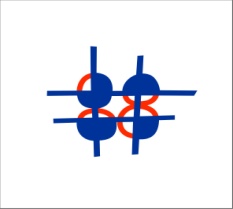 REGIONAL CENTER FOR PROFESSIONAL DEVELOPMENT OF EMPLOYEES IN EDUCATION, NIŠPariske Komune bb, RS-18000 Niš, SerbiaPhone:+381 18 202 300; Fax:+381 18 202 420info@rcnis.edu.rs; http://www.rcnis.edu.rsПОНУЂАЧ:НАРУЧИЛАЦ:РЕГИОНАЛНИ ЦЕНТАР ЗА ПРОФЕСИОНАЛНИ РАЗВОЈ ЗАПОСЛЕНИХ У ОБРАЗОВАЊУ -  НИШУл. Париске комуне бб18000 НишПонуда за јавну набавку мале вредностиНАБАВКА ХРАНЕ ЈН бр. 1/2019 Партија бр. ________НЕ ОТВАРАТИ!ДАТУМ И САТ ПОДНОШЕЊА:Ред.брВрста материјалаПроцењена вредност без ПДВ-а (дин)ПАРТИЈА 1Пансионска исхрана (доручак, ручак, вечера)1.814.000,00 ПАРТИЈА 2Сендвичи 417.000,00 ПАРТИЈА 3Коктел послужења1.667.000,00 УКУПНОУКУПНО3.898.000,00Назив понуђачаАдресаОдговорна особа (за потпис уговора)Особа за контактТелефонФаксЕ-маилТекући рачун понуђачаПословна банкаМатични број понуђачаПорески број (ПИБ) понуђачаНазив подизвођачаАдресаОдговорна особа (за потпис уговора)Особа за контактТелефонФаксЕ-маилТекући рачун подизвођачаПословна банкаМатични број подизвођачаПорески број (ПИБ) подизвођачаР/брНазив подизвођачаПозиција радова које извршаваУчешћеподизвођача(процентуално)1234ДОБАВЉАЧ 1НАРУЧИЛАЦДОБАВЉАЧ 2ДОБАВЉАЧ 3ДОБАВЉАЧ 1НАРУЧИЛАЦДОБАВЉАЧ 2ДОБАВЉАЧ 3ДОБАВЉАЧ 1НАРУЧИЛАЦДОБАВЉАЧ 2ДОБАВЉАЧ 3Р.бНазивоброкаНормативи за сваки оброк по особиЈед. мереКоличинаЦена без ПДВ-а (дин)Цена са ПДВ-ом (дин)ДОРУЧАК123Доручак 11. Пециво - 2 ком. (200 г) (паштета са сиром или кроасан са сиром или   качкаваљем ) или ¼ бурека са сиром,2. Јогурт/млеко - тетрапак 0,20лпо особи1Доручак 21. Хлеб - 2 парчета 2. Слано пециво (проја/паштетица/погачица) -  1 ком (50 г)3. Јаја: кувано и пржено – 2 ком4. Печеница или димљени врат или јунећа печеница - 60 г5. Качкаваљ/свеж сир – кришка (60 г)6. Маслац (хотелско паковање) - 1 ком (20 г)7. Мармелада/џем  (хотелско паковање) - 1 ком (30 г) 8. Јогурт/млеко - тетрапак 0,20лпо особи1Доручак 31. Хлеб - 3 парчета2. Јаја: кувано и пржено – 2 ком.3. Зденка сир – 2 ком.4. Виршла – 2 ком. / Шунка - пилећа  - 60 г5. Маслац (хотел. пак.) -1 ком 20 г6. Мармелада/џем.  (хотел. пак) -1 ком. (30гр) 7. Мусли - 50г8. Јогурт/млеко - тетрапак 0,20лпо особи1Доручак 41. Хлеб - 3 парчета2. Јајa: кувано и пржено – 2ком.3. Свеж сир - кришка (50 гр.)4. поврће - свеже: краставац 50 г, парадајз 50 г 5. Маслац (хотел. пак.) -1 ком 20 г.6. Мармелада/џем.  (хотел. пак) -1 ком. (30г) 7. Мусли - 50г8. Јогурт/млеко - тетрапак 0,20лпо особи15.Доручак 5ПОСНИ1. Хлеб - 2 парчета 2. Туњевина конзервирана - 50 г3. Посни качкаваљ – 50г4. Посна пита од спанаћа, печурки или купуса или посна проја са  спанаћем – 2 ком. (150г)5. Мармелада/џем.  (хотелско паковање) - 1 ком. (30 г) по особи1РУЧАК1236.Ручак 11. Хлеб 3 парчета или 1 већа лепиња 150г2. Супа или чорба (пилећа  или јунећа) - 200 мл.3. Роштиљ: пљескавица  или нишки уштипак или  ћевапчићи - 200 г термички обрађеног меса4. Прилог (помфрит или пире кромпир или рестован кромпир или мешано термички обрађено поврће) - 200 г5. Салата сезонска - 200 г6. Чоколадни колач - 1 ком.(60 г)по особи17.Ручак 21. Хлеб 3 парчета или 1 већа лепиња 150г2. Супа или чорба (пилећа или јунећа) - 250 мл3. Мућкалица или соте или гулаш или ћуфте уз сосу - 300 г  термички обрађеног меса4. Прилог макароне или пире кромпир - 200 г5. Салата - 200 г6. Колач - 1 ком. (60 г)по особи18.Ручак 3ПОСАН1. Хлеб 3 парчета или 1 већа лепиња 150г2. Посна супа или потаж од поврћа - 250 мл.3. Риба на жару (скуша, пастрмка или филети сома) –  250 г термички обрађене рибе4. Барено мешано поврће, гриловано мешано поврће или кромпир салата – 200г5. Посни колач - 60 гпо особи19.Ручак 41. Хлеб 3 парчета или 1 већа лепиња 150г2. Пасуљ - 300 мл чорбаст пасуљ, или запечен пасуљ 300 г3. Кобасица са роштиља (200 г термички обрађена кобасица)4. Салата сезонска - 200 г5. Колач 60 гпоособи110.Ручак  51. Хлеб 3 парчета или 1 већа лепиња 150г2. Пуњене паприке или  сарме од киселог купуса, 350 г3. Сезонска салата 200 г4. Колач 60 гпоособи111.Ручак  61. Хлеб 3 парчета или 1 већа лепиња 150г2. Пилећи батак 250 г3. Грашак 200 г4. Сезонска салата 200 г5. Колач 60 гпоособи112.Ручак  71. Хлеб 3 парчета или 1 већа лепиња 150г2. Пилеће бело месо на скари или пилеће бело поховано месо 200 г3. Пљескавица 200 г4. Прилог (помфрит или пире кромпир или рестлован кромпир) - 200 г5. Сезонска салата 200 г6. Колач 60 гпоособи1ВЕЧЕРА12313.Вечера 11. Хлеб 3 парчета или 1 већа лепиња 150г2. Роштиљ: вешалица или пилећи батак или пилeћи ражњић - 200 г термички обрађеног меса3. Мешано поврће или рижото - 150 г4. Салата сезонска - 150 г5. Палачинке са кремом или орасима – 1 комад6. Воће сезонско - 50 г по особи114.Вечера 2 ПОСНА1. Хлеб 3 парчета или 1 већа лепиња 150г2. Риба на жару (скуша или пастрмка или филети сома) – 250г термички обрађено3. Мешано вариво или помфрит - 150 г4. Кромпир салата - 200 г5. Баклава или други посни колач - 50 гпо особи115.Вечера 31. Хлеб 3 парчета или 1 већа лепиња 150г2. Роштиљ: пљескавица или нишки уштипак или ћевапчићи - 200 г термички обрађеног меса3. Похована паприка или тиквице – 150г 4. Помфрит или рижото – 150г5. Салата сезонска - 100 г6. Сир бели кришка (од млека) - 50г7. Ситни колачи - 50 гпо особи116.Вечера 4 вегетаријанска1. Интегрални хлеб - 2 парчета2. Печурке на жару - 200 г3. Мешано поврће или посан рижото - 250 г4. Салата сезонска - 150 г5. Колач - 50 г6. Воће сезонско - 100 гпо особи117.Вечера 51. Хлеб 1 парче2. Шпагете  са јунећим млевеним месом и парадајз сосом (шпагете 250 г,  млевено месо термички обрађено 250г)3. Колач - 50 гпо особи118.Вечера 61. Запечене макароне са сиром и јајима, 400 гр2. Кечап са ориганом, 70 гр3. Колач, 50 грпо особи1УКУПНО:УКУПНО:Р.бНазивсендвичаНормативи за сваки сендвич Јед. мереКоличинаЦена без ПДВ-а(дин)Цена са ПДВ-ом(дин)123Сендвич 11. Француска кифла - 150 гр2. Стишњена шунка  - 60 гр.3. Качкаваљ - 50гр4. Мајонез - 20 гр.5. Зелена салата 2 листаком1Сендвич 21. Француска кифла - 150 гр2. Печеница или димљени врат - 60 гр.3. Качкаваљ - 50 гр4. Крем сир/ сирни намаз5. Парадајз 3-4 колутаком1Сендвич 31. Француска кифла - 150 гр2. Француска салата или руска салата са пилећом шунком - 30 гр.3. Пилећа шунка  или димљени јунећи врат - 60 гр.4. Качкаваљ - 50 гр5. Зелена салата 2 листаком1Сендвич 4посни1. Француска кифла - 150 гр2. Туњевина - 75 гр.3. Посни мајонез - 20 гр.4. Посни качкаваљ - 50 гр5. Зелена салата 2-3 листаком1Сендвич 5вегетаријански1. Француска кифла - 150 гр2. Качкаваљ биљни - 60 гр3. Посни мајонез - 20 гр.4. Свеже или термички обрађено поврће - 50 грком1Сендвич 6Mини сендвичи, коктел пециво и канапеи на француском хлебу (различите врсте: намаз, кечап, мајонез, поврће, печеница, туњевина, шунка, јаја, сир, качкаваљ, итд.), укупно 300 гком1УКУПНО:УКУПНО:Р.бНазив коктел послужењаНормативи за свако коктел послужење по особиЈед. мереКоличинаУкупно без ПДВ-а (дин)Укупно са ПДВ-ом (дин)123Коктел 11. Хлеб 50 г 2. Мешани роштиљ: (ћевапчићи 20 г,  димљено месо 20 г,  нишки уштипак 20 г, пилећи ражњић 40 г, вешалица 20 г) - укупно 120 г термички обрађеног меса3. Слани залогаји – 2 врсте  (пита и слани ролат) 60 гр 4. Печурке на жару - 20 г5. Маслине - 10 г6. Руска салата 20 г7. Свежа сезонска салата 70 г8. Ситни колачи - 50 гпо особи1Коктел 21. Хлеб 50 г                          2. Соте 50г или  супа/чорба (пилећа или јунећа) 200 мл   
3. Уштипци од меса 50г4. Пилеће бело месо 50г 5. Ћевапи  50 г 
6. Поховани филети сома 50 г7. Помфрит или пекарски кромпир 30 г8. Урнебес 50 г    9. Салата свежа 80г                                10. Колачи 50 гпо особи1Коктел 31. Хлеб 50 г  2. Мешани роштиљ: (ћевапчићи 50 г   димљено месо 30 г, нишки уштипак 30 г, пилећи ражњић 50 г, вешалица 40 г)- укупно 200г;  3.Салата свежа и сезонска 50г;   4. Руска салата 25г5. Урнебес 40 г; 6. Слани залогаји - (пита и слани ролат) 50 гр  7. Колачи 50 г по особи1Коктел 41. Хлеб 50 г 2. Мешани роштиљ: (ћевапчићи 40 г, димљено месо 30 г, нишки уштипак 30 г, пилећи ражњић 50 г, вешалица 50 г)- укупно 200 г термички обрађеног меса3. Слани залогаји - 3 врсте   (жу-жу 2 ком, пита са месом 1 ком, слани ролат 1 ком) 90 г 4. Свежа сезон. салата - 2 врсте 100 г5. Помфрит или пекарски кромпир 50г6. Сир криш. или качкаваљ 30 г 7. Печеница или димљени врат-20г8. Руска салата 20 г9. Ситни колачи - 50 гпо особи1Коктел 5 посно1. Хлеб 50 г 2. Посна пита спанаћ 50 г  и посна пита са  печуркама 50 г3. Риба скуша/пастрмка на жару 150г термички обрађено4. Филети сома у кукурузном брашну 50 г термички обрађено 5. Печурке на жару - 20 г                                  6. Посан запечен пасуљ 50 г7. Сезон. салата- 2 врсте 100 г8. Кромпир салата, 50 г9. Сезонско воће 50г10. Посни ситни колачи 50 гпо особи1Коктел 61. Хлеб 50 г 2. Мешани роштиљ: (ћевапчићи 50 г, пилећи ражњић 50 г, димље-но месо 50 г, нишки уштипак 50 г, вешалица 50 г) - укупно 250 г термички обрађеног меса 3. Пасуљ запечен („на тавче“) 50 г4. Сир кришка или качкаваљ  30 г 5. Печеница или димљени врат - 20 г 6. Француска салата или руска салата - 30 г 7. Помфрит или пекар. кромпир 50 г8. Слани залогаји - 3 врсте   (жу-жу 2 ком, пита са месом 1 ком, слани ролат 1 ком) 90 г  9. Маслине - 10 гр 10. Свежа салата 2 врсте 100 г 11. Сезонско воће - 50 г12. Ситни колачи - 50 г    по особи1УКУПНО:УКУПНО:ВРСТА ТРОШКАИЗНОС ТРОШКА У РСДУКУПАН ИЗНОС ТРОШКОВА ПРИПРЕМАЊА ПОНУДЕДатум:М.П.ПонуђачНазив подизвођачаАдресаОдговорна особа (за потпис уговора)Особа за контакттелефонтелефаксЕ-маилТекући рачун подизвођачаПословна банкаМатични број подизвођачаПорески број (ПИБ) подизвођачаПУН НАЗИВ ИСЕДИШТЕ (АДРЕСА) ЧЛАНАГРУПЕРАДОВИ КОЈЕЋЕ ИЗВРШИТИЧЛАН ГРУПЕУЧЕШЋЕЧЛАНАГРУПЕ УПОНУДИ(процентуално)ПОТПИС ОДГОВОРНОГЛИЦА И ПЕЧАТ ЧЛАНАГРУПЕОвлашћени члан: Потпис одговорног лица: ____________________м.п.Члан групе: Потпис одговорног лица: ____________________м.п.Члан групе: Потпис одговорног лица: ____________________м.п.Члан групе: Потпис одговорног лица: ____________________м.п.